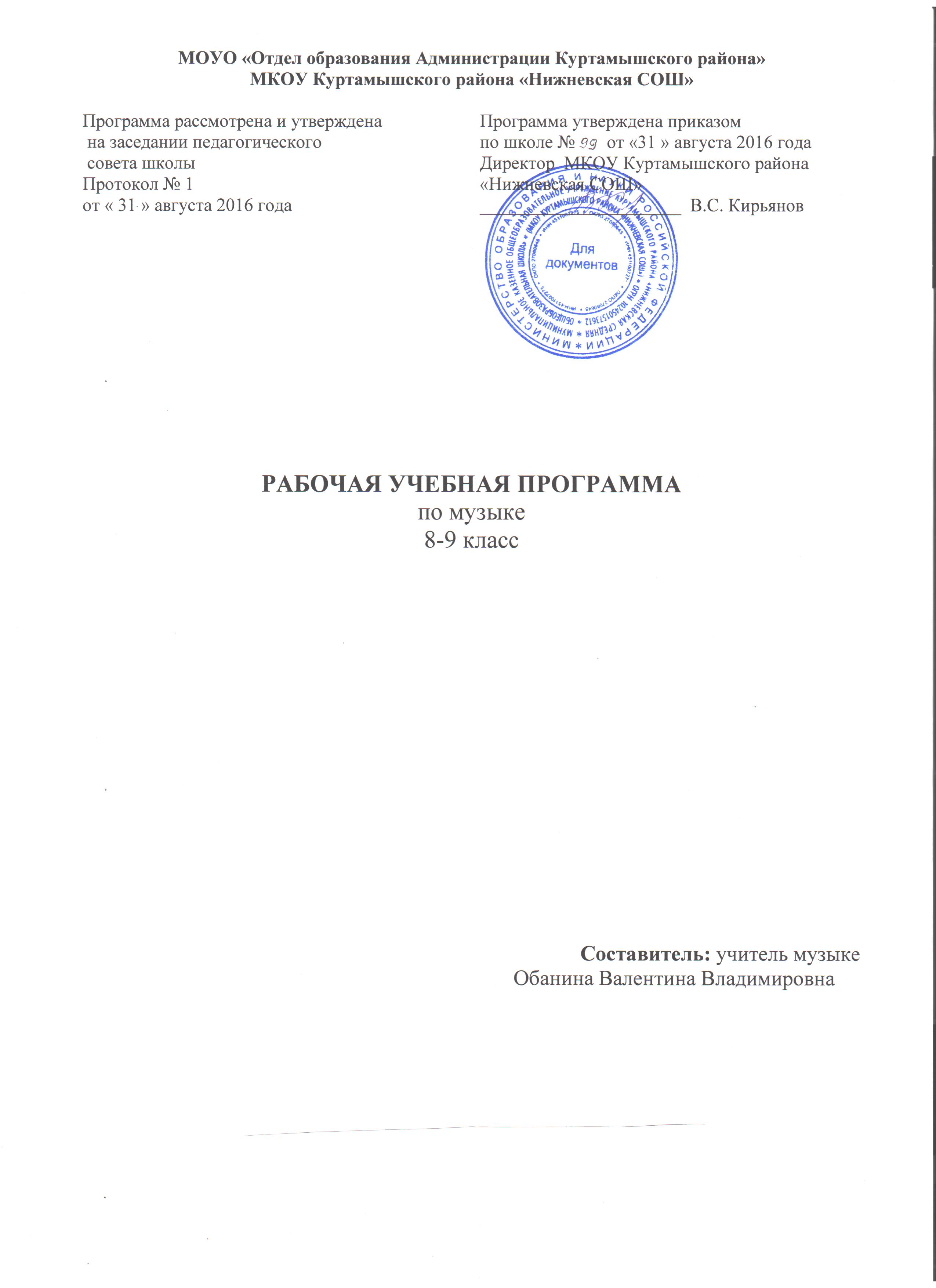 РАБОЧАЯ УЧЕБНАЯ ПРОГРАММА ПО ИЗО ДЛЯ 1-4КЛАССОВСоставители: Обласова Галина Петровна,
Учитель начальных классовЗубова Любовь Васильевна
учитель начальных классовПеревалова Людмила Леонидовна
учитель начальных классовПономарева Надежда Викторовна
учитель начальных классовЕльцина Наталья Николаевна
учитель начальных классовЧерепанова Светлана Юрьевна
учитель начальных классов Пояснительная запискаРабочая учебная программа по  изобразительному искусству разработана на основе Федерального государственного образовательного стандарта начального общего образования, Концепции духовно-нравственного развития и воспитания личности гражданина России, планируемых результатов начального общего образования, примерной программы по  изобразительному искусству и на основе авторской программы «Изобразительное искусство»  Б. М. Неменский Просвещение,  2012. Реализация данной программы предусмотрена на основе учебно – методического комплекта «Школа России»:Учебники1 классЛ.А.Неменская. Изобразительное искусство. Ты изображаешь и строишь.2 классЕ.И. Коротеева. Изобразительное искусство. Искусство и ты. 3 классЕ.И. Коротеева. Изобразительное искусство. Искусство вокруг нас.4 классЛ.А. Неменская.  Каждый народ – художник. Изобразительное искусство.      Пособия для учащихся:Изобразительное искусство. Твоя мастерская. Рабочая тетрадь 2,3,4 класс Л.А. Неменская      Пособие для учителей:Изобразительное искусство. Методическое пособие 1-4 классы создано на основе развития традиций российского художественного образования, внедрения современных инновационных методов и на основе современного понимания требований к результатам обучения. Цель рабочей учебной программы по изобразительному искусству в общеобразовательной школе — формирование художественной культуры учащихся как неотъемлемой части культуры духовной, т. е. культуры мироотношений, выработанных поколениями. Эти ценности как высшие ценности человеческой цивилизации, накапливаемые искусством, должны быть средством очеловечения, формирования нравственно-эстетической отзывчивости на прекрасное и безобразное в жизни и искусстве, т. е. зоркости души ребенка.            Задачи преподавания изобразительного искусства:- формирование у учащихся нравственно-этической отзывчивости на прекрасное и безобразное в жизни и в искусстве;- формирование художественно-творческой активности школьника;- овладение образным языком изобразительного искусства посредством формирования художественных знаний, умений и навыков.            Связи искусства с жизнью человека, роль искусства в повседневном его бытии, в жизни общества, значение искусства в развитии каждого ребенка — главный смысловой стержень программы.Изобразительное искусство как школьная дисциплина имеет интегративный характер, так как она включает в себя основы разных видов визуально-пространственных искусств: живопись, графику, скульптуру, дизайн, архитектуру, народное и декоративно-прикладное искусство, изображение в зрелищных и экранных искусствах. Они изучаются в контексте взаимодействия с другими, то есть временными и синтетическими, искусствами.Систематизирующим методом является выделение трех основных видов художественной деятельности для визуальных пространственных искусств:изобразительная художественная деятельность;декоративная художественная деятельность;конструктивная художественная деятельность.Три способа художественного освоения действительности — изобразительный, декоративный и конструктивный — в начальной школе выступают для детей в качестве хорошо им понятных, интересных и доступных видов художественной деятельности: изображение, украшение, постройка. Постоянное практическое участие школьников в этих трех видах деятельности позволяет систематически приобщать их к миру искусства.При выделении видов художественной деятельности очень важной является задача показать разницу их социальных функций: изображение — это художественное познание мира, выражение своего к нему отношения, эстетического переживания его; конструктивная деятельность — это создание предметно-пространственной среды; декоративная деятельность — это способ «организации общения людей, имеющий коммуникативные функции в жизни общества.Необходимо иметь в виду, что в начальной школе три вида тожественной деятельности представлены в игровой форме как Братья-Мастера Изображения, Украшения и Постройки. Они помогают вначале структурно членить, а значит, и понимать деятельность искусств в окружающей жизни, более глубоко осознавать искусство.Тематическая цельность и последовательность развития курса помогают обеспечить прозрачные эмоциональные контакты искусством на каждом этапе обучения. Ребенок поднимается год за годом, урок за уроком по ступенькам познания личных связей со всем миром художественно-эмоциональной культуры.Предмет «Изобразительное искусство» предполагает сотворчество учителя и ученика; диалогичность; четкость поставленных задач и вариативность их решения; освоение традиций художественной культуры и импровизационный поиск личностно значимых смыслов.Основные виды учебной деятельности— практическая художественно-творческая деятельность ученика и восприятие красоты окружающего мира, произведений искусства.Практическая художественно-творческая деятельность (ребенок выступает в роли художника) и деятельность по восприятию искусства (ребенок выступает в роли зрителя, осваивая опыт художественной культуры) имеют творческий характер. Учащиеся осваивают различные художественные материалы (гуашь и акварель, карандаши, мелки, уголь, пастель, пластилин, глина, различные виды бумаги, ткани, природные материалы), инструменты (кисти, стеки, ножницы и т.д.), а также художественные техники (аппликация, коллаж, монотипия, лепка, бумажная пластика и др.)Одна из задач — постоянная смена художественных материалов, овладение их выразительными возможностями.Многообразие видов деятельности стимулирует интерес учеников к предмету, изучению искусства и является необходимым условием формирования личности каждого.Восприятие произведений искусства предполагает развитие специальных навыков, развитие чувств, а также овладение образным языком искусства. Только в единстве восприятия произведений искусства и собственной творческой практической работы происходит формирование образного художественного мышления детей.Особым видом деятельности учащихся является выполнение творческих проектов и компьютерных презентаций. Для этого необходима работа со словарями, использование собственных фотографий, поиск разнообразной художественной информации в Интернете.Программа построена так, чтобы дать школьникам ясные представления о системе взаимодействия искусства с жизнью. Предусматривается широкое привлечение жизненного опыта детей, примеров из окружающей действительности. Работа на основе наблюдения и эстетического переживания окружающей реальности является важным условием освоения детьми программного материала. Стремление к выражению своего отношения к действительности должно служить источником развития образного мышления.Развитие художественно-образного мышления учащихся строится на единстве двух его основ: развитие наблюдательности, т. е. умения вглядываться в явления жизни, и развитие фантазии,  т. е. способности на основе развитой наблюдательности строить художественный образ, выражая свое отношение к реальности.Наблюдение и переживание окружающей реальности, а также способность к осознанию своих собственных переживаний, своего внутреннего мира являются важными условиями освоения детьми материала курса. Конечная цель — формирование у ребенка способности самостоятельного видения мира, размышления о нем, выражения своего отношения на основе освоения опыта художественной культуры.Формы и методы работы с учащимися:Рабочая учебная программа по изобразительному искусству предусматривает чередование уроков индивидуального практического творчества учащихся и уроков коллективной творческой деятельности.Коллективные формы работы: работа по группам; индивидуально-коллективная работа (каждый выполняет свою часть для общего панно или постройки). Художественная деятельность: изображение на плоскости и в объеме (с натуры, по памяти, по представлению); декоративная и конструктивная работа; восприятие явлений действительности и произведений искусства; обсуждение работ товарищей, результатов коллективного творчества и индивидуальной работы на уроках; изучение художественного наследия; подбор иллюстративного материала к изучаемым темам; прослушивание музыкальных и литературных произведений (народных, классических, современных).Обсуждение детских работ с точки зрения их содержания, выразительности, оригинальности активизирует внимание детей, формирует опыт творческого общения.Периодическая организация выставок дает детям возможность заново увидеть и оценить свои работы, ощутить радость успеха. Выполненные на уроках работы учащихся могут быть использованы как подарки для родных и друзей, могут применяться в оформлении школы. Виды и формы контроля:-контрольные работы;- самостоятельные работы;- проекты;-выставки;- тесты.Сроки реализации программы:Данная программа рассчитана на 2015-2019 уч. г.Структура Рабочей программыРабочая программа состоит из 9 разделов:1.Пояснительную записку;2.Общую характеристику учебного предмета;3.Описание места учебного предмета, курса в учебном плане;4.Описание ценностных ориентиров содержания учебного предмета; 5.Личностные метапредметные и предметные результаты освоения учебного предмета; 6..Содержание учебного предмета;7.Календарно - тематическое планирование с определением основных видов учебной деятельности обучающихся;8.Описание материально-технического обеспечения образовательного процесса.9.Контрольно-измерительные материалыII.Общая характеристика учебного предметаТематическая цельность и последовательность развития курса помогают обеспечить прозрачные эмоциональные контакты с искусством на каждом этапе обучения. Ребенок поднимается год за годом, урок за уроком по ступенькам познания личных связей со всем миром художественно-эмоциональной культуры. Принцип опоры на личный опыт ребенка и расширения, обогащения его освоением культуры выражен в самой структуре программы.Структура курсаТема 1 класса — «Ты изображаешь, украшаешь и строишь». Дети знакомятся с присутствием разных видов художественной деятельности в повседневной жизни, с работой художника, учатся с разных художнических позиций наблюдать реальность, а также, открывая первичные основания изобразительного языка, — рисовать, украшать и конструировать, осваивая выразительные свойства различных художественных материалов.Тема 2 класса — «Искусство и ты». Художественное развитие ребенка сосредотачивается на способах выражения в искусстве чувств человека, на художественных средствах эмоциональной оценки: доброе — злое, взаимоотношении реальности и фантазии в творчестве художника.Тема 3 класса — «Искусство вокруг нас». Показано присутствие пространственно-визуальных искусств в окружающей нас действительности. Учащийся узнает, какую роль играют искусства и каким образом они воздействуют на нас дома, на улице, в городе и селе, в театре и цирке, на празднике — везде, где люди живут, трудятся и созидают окружающий мир.Тема 4 класса — «Каждый народ — художник». Дети узнают, почему у разных народов по-разному строятся традиционные жилища, почему такие разные представления о женской и мужской красоте, так отличаются праздники. Но, знакомясь с разнообразием народных культур, дети учатся видеть, как многое их объединяет. Искусство способствует взаимопониманию людей, учит сопереживать и ценить друг друга, а непохожая, иная, красота помогает глубже понять свою родную культуру и ее традиции.Восприятие произведений искусства и практические творческие задания, подчиненные общей задаче, создают условия для глубокого осознания и переживания каждой предложенной темы. Этому способствуют также соответствующая музыка и литература, помогающие детям на уроке воспринимать и создавать заданный образ.III.Описание места учебного предмета, курса в учебном планеРабочая учебная программа по изобразительному искусству разработана для 1—4 классов начальной школы.На изучение предмета отводится 1 ч в неделю, всего на курс — 135 ч. Предмет изучается: в 1 классе — 33 ч в год, во 2—4 классах — 34 ч в год (при 1 ч в неделю).IV.Описание ценностных ориентиров содержания учебного предметаПриоритетная цель художественного образования в школе — духовно-нравственное развитие ребенка, т. е. формирование у него качеств, отвечающих представлениям об истинной человечности, о доброте и культурной полноценности в восприятии мира.Культуросозидающая роль программы состоит также в воспитании гражданственности и патриотизма. Прежде всего ребенок постигает искусство своей Родины, а потом знакомится с искусством других народов.В основу программы положен принцип «от родного порога в мир общечеловеческой культуры». Россия — часть многообразного и целостного мира. Ребенок шаг за шагом открывает многообразие культур разных народов и ценностные связи, объединяющие всех людей планеты. Природа и жизнь являются базисом формируемого мироотношения.Связи искусства с жизнью человека, роль искусства в повседневном его бытии, в жизни общества, значение искусства в развитии каждого ребенка — главный смысловой стержень курса.Программа построена так, чтобы дать школьникам ясные представления о системе взаимодействия искусства с жизнью. Предусматривается широкое привлечение жизненного опыта детей, примеров из окружающей действительности. Работа на основе наблюдения и эстетического переживания окружающей реальности является важным условием освоения детьми программного материала. Стремление к выражению своего отношения к действительности должно служить источником развития образного мышления.Одна из главных задач курса — развитие у ребенка интереса к внутреннему миру человека, способности углубления в себя, осознания своих внутренних переживаний. Это является залогом развития способности сопереживания.Любая тема по искусству должна быть не просто изучена, а прожита, т. е. пропущена через чувства ученика, а это возможно лишь в деятельностной форме, в форме личного творческого опыта. Только тогда знания и умения по искусству становятся личностно значимыми, связываются с реальной жизнью и эмоционально окрашиваются, происходит развитие личности ребенка, формируется его ценностное отношение к миру.Особый характер художественной информации нельзя адекватно передать словами. Эмоционально-ценностный, чувственный опыт, выраженный в искусстве, можно постичь только через собственное переживание — проживание художественного образа в форме художественных действий. Для этого необходимо освоение художественно-образного языка, средств художественной выразительности. Развитая способность к эмоциональному уподоблению — основа эстетической отзывчивости. В этом особая сила и своеобразие искусства: его содержание должно быть присвоено ребенком как собственный чувственный опыт. На этой основе происходит развитие чувств, освоение художественного опыта поколений и эмоционально -ценностных критериев жизни. В результате изучения курса «Изобразительное искусство» в начальной школе должны быть достигнуты определенные результаты.V. Личностные, метапредметные и предметные результаты освоения  учебного предмета            Личностные результаты отражаются в индивидуальных качественных свойствах учащихся, которые они должны приобрести в процессе освоения учебного предмета по программе «Изобразительное искусство»:чувство гордости за культуру и искусство Родины, своего народа;уважительное отношение к культуре и искусству других народов нашей страны и мира в целом;понимание особой роли культуры и искусства в жизни общества и каждого отдельного человека;сформированность эстетических чувств, художественно-творческого мышления, наблюдательности и фантазии;сформированность эстетических потребностей (потребностей в общении с искусством, природой, потребностей в творческом отношении к окружающему миру, потребностей в самостоятельной практической творческой деятельности), ценностей и чувств;развитие этических чувств, доброжелательности и эмоционально-нравственной отзывчивости, понимания и сопереживания чувствам других людей;овладение навыками коллективной деятельности в процессе совместной творческой работы в команде одноклассников под руководством учителя;умение сотрудничать с товарищами в процессе совместной деятельности, соотносить свою часть работы с общим замыслом;умение обсуждать и анализировать собственную художественную деятельность и работу одноклассников с позиций творческих задач данной темы, с точки зрения содержания и средств его выражения.Метапредметные результаты характеризуют уровень сформированности универсальных способностей учащихся, проявляющихся в познавательной и практической творческой деятельности:освоение способов решения проблем творческого и поискового характера;овладение умением творческого видения с позиций художника, т. е. умением сравнивать, анализировать, выделять главное, обобщать;формирование умения понимать причины успеха/неуспеха учебной деятельности и способности конструктивно действовать даже в ситуациях неуспеха;освоение начальных форм познавательной и личностной рефлексии;овладение логическими действиями сравнения, анализа, синтеза, обобщения, классификации по родовидовым признакам;овладение умением вести диалог, распределять функции и роли в процессе выполнения коллективной творческой работы;использование средств информационных технологий для решения различных учебно-творческих задач в процессе поиска дополнительного изобразительного материала, выполнение творческих проектов, отдельных упражнений по живописи, графике, моделированию и т.д.;умение планировать и грамотно осуществлять учебные действия в соответствии с поставленной задачей, находить варианты решения различных художественно-творческих задач;умение рационально строить самостоятельную творческую деятельность, умение организовать место занятий;осознанное стремление к освоению новых знаний и умений, к достижению более высоких и оригинальных творческих результатов.Предметные результаты характеризуют опыт учащихся в художественно-творческой деятельности, который приобретается и закрепляется в процессе освоения учебного предмета:сформированность первоначальных представлений о роли изобразительного искусства в жизни человека, его роли в духовно-нравственном развитии человека;сформированность основ художественной культуры, в том числе на материале художественной культуры родного края, эстетического отношения к миру; понимание красоты как ценности, потребности в художественном творчестве и в общении с искусством;овладение практическими умениями и навыками в восприятии, анализе и оценке произведений искусства;овладение элементарными практическими умениями и навыками в различных видах художественной деятельности (рисунке, живописи, скульптуре, художественном конструировании), а также в специфических формах художественной деятельности, базирующихся на ИКТ (цифровая фотография, видеозапись, элементы мультипликации и пр.);знание видов художественной деятельности: изобразительной (живопись, графика, скульптура), конструктивной (дизайн и архитектура), декоративной (народные и прикладные виды искусства);знание основных видов и жанров пространственно-визуальных искусств;понимание образной природы искусства;эстетическая оценка явлений природы, событий окружающего мира;применение художественных умений, знаний и представлений в процессе выполнения художественно-творческих работ;способность узнавать, воспринимать, описывать и эмоционально оценивать несколько великих произведений русского и мирового искусства;умение обсуждать и анализировать произведения искусства, выражая суждения о содержании, сюжетах и выразительных средствах;усвоение названий ведущих художественных музеев России и художественных музеев своего региона;умение видеть проявления визуально-пространственных искусств в окружающей жизни: в доме, на улице, в театре, на празднике;способность использовать в художественно-творческой деятельности различные художественные материалы и художественные техники;способность передавать в художественно-творческой деятельности характер, эмоциональные состояния и свое отношение к природе, человеку, обществу;умение компоновать на плоскости листа и в объеме задуманный художественный образ;освоение умений применять в художественно-творческой деятельности основы цветоведения, основы графической грамоты;овладение навыками моделирования из бумаги, лепки из пластилина, навыками изображения средствами аппликации и коллажа;умение характеризовать и эстетически оценивать разнообразие и красоту природы различных регионов нашей страны;умение рассуждать о многообразии представлений о красоте у народов мира, способности человека в самых разных природных условиях создавать свою самобытную художественную культуру;изображение в творческих работах особенностей художественной культуры разных (знакомых по урокам) народов, передача особенностей понимания ими красоты природы, человека, народных традиций;способность эстетически, эмоционально воспринимать красоту городов, сохранивших исторический облик, — свидетелей нашей истории;умение приводить примеры произведений искусства, выражающих красоту мудрости и богатой духовной жизни, красоту внутреннего мира человека.В результате изучения искусства обучающиеся научатся:будут сформированы основы художественной культуры: представления о специфике искусства, потребность в художественном творчестве и в общении с искусством;начнут развиваться образное мышление, наблюдательность и воображение, творческие способности, эстетические чувства, формироваться основы анализа произведения искусства;сформируются основы духовно-нравственных ценностей личности, будет проявляться эмоционально-ценностное отношение к миру, художественный вкус;появится способность к реализации творческого потенциала в духовной, художественно-продуктивной деятельности, разовьется трудолюбие, открытость миру, диалогичность;установится осознанное уважение и принятие традиций, форм культурно-исторической, социальной и духовной жизни родного края, наполнятся конкретным содержание понятия «Отечество», «родная земля», «моя семья и род», «мой дом», разовьется принятие культуры и духовных традиций многонационального народа Российской Федерации, зародится социально ориентированный взгляд на мир;будут заложены основы российской гражданской идентичности, чувства гордости за свою Родину, появится осознание своей этнической и национальной принадлежности, ответственности за общее благополучие.Обучающиеся получат возможность научиться:овладеют умениями и навыками восприятия произведений искусства; смогут понимать образную природу искусства; давать эстетическую оценку явлениям окружающего мира;получат навыки сотрудничества со взрослыми и сверстниками, научатся вести диалог, участвовать в обсуждении значимых явлений жизни и искусства;научатся различать виды и жанры искусства, смогут называть ведущие художественные музеи России (и своего региона);будут использовать выразительные средства для воплощения собственного художественно-творческого замысла; смогут выполнять простые рисунки и орнаментальные композиции, используя язык компьютерной графики в программе Paint.Восприятие искусства и виды художественной деятельностиВыпускник научится:различать основные виды художественной деятельности (рисунок, живопись, скульптура, художественное конструирование и дизайн, декоративно­прикладное искусство) и участвовать в художественно­творческой деятельности, используя различные художественные материалы и приёмы работы с ними для передачи собственного замысла;различать основные виды и жанры пластических искусств, понимать их специфику;эмоционально­ценностно относиться к природе, человеку, обществу; различать и передавать в художественно­творческой деятельности характер, эмоциональные состояния и своё отношение к ним средствами художественного образного языка;узнавать, воспринимать, описывать и эмоционально оценивать шедевры своего национального, российского и мирового искусства, изображающие природу, человека, различные стороны (разнообразие, красоту, трагизм и т. д.) окружающего мира и жизненных явлений;приводить примеры ведущих художественных музеев России и художественных музеев своего региона, показывать на примерах их роль и назначение.Выпускник получит возможность научиться:воспринимать произведения изобразительного искусства;участвовать в обсуждении их содержания и выразительных средств; различать сюжет и содержание в знакомых произведениях;видеть проявления прекрасного в произведениях искусства (картины, архитектура, скульптура и т. д.), в природе, на улице, в быту;высказывать аргументированное суждение о художественных произведениях, изображающих природу и человека в различных эмоциональных состояниях.Азбука искусства. Как говорит искусство?Выпускник научится:создавать простые композиции на заданную тему на плоскости и в пространстве;использовать выразительные средства изобразительного искусства: композицию, форму, ритм, линию, цвет, объём, фактуру; различные художественные материалы для воплощения собственного художественно­творческого замысла;различать основные и составные, тёплые и холодные цвета; изменять их эмоциональную напряжённость с помощью смешивания с белой и чёрной красками; использовать их для передачи художественного замысла в собственной учебно­творческой деятельности;создавать средствами живописи, графики, скульптуры,декоративно­прикладного искусства образ человека: передавать на плоскости и в объёме пропорции лица, фигуры; передавать характерные черты внешнего облика, одежды, украшений человека;наблюдать, сравнивать, сопоставлять и анализировать пространственную форму предмета; изображать предметы различной формы; использовать простые формы для создания выразительных образов в живописи, скульптуре, графике, художественном конструировании;использовать декоративные элементы, геометрические, растительные узоры для украшения своих изделий и предметов быта; использовать ритм и стилизацию форм для создания орнамента; передавать в собственной художественно­творческой деятельности специфику стилистики произведений народных художественных промыслов в России (с учётом местных условий).Выпускник получит возможность научиться:пользоваться средствами выразительности языка живописи, графики, скульптуры, декоративно­прикладного искусства, художественного конструирования в собственной художественно­творческой деятельности; передавать разнообразные эмоциональные состояния, используя различные оттенки цвета, при создании живописных композиций на заданные темы;моделировать новые формы, различные ситуации путём трансформации известного, создавать новые образы природы, человека, фантастического существа и построек средствами изобразительного искусства и компьютерной графики;выполнять простые рисунки и орнаментальные композиции, используя язык компьютерной графики в программе Paint.Значимые темы искусства.
О чём говорит искусство?Выпускник научится:осознавать значимые темы искусства и отражать их в собственной художественно­творческой деятельности;выбирать художественные материалы, средства художественной выразительности для создания образов природы, человека, явлений и передачи своего отношения к ним; решать художественные задачи (передавать характер и намерения объекта — природы, человека, сказочного героя, предмета, явления и т. д. — в живописи, графике и скульптуре, выражая своё отношение к качествам данного объекта) с опорой на правила перспективы, цветоведения, усвоенные способы действия.Выпускник получит возможность научиться:видеть, чувствовать и изображать красоту и разнообразие природы, человека, зданий, предметов;понимать и передавать в художественной работе разницу представлений о красоте человека в разных культурах мира; проявлять терпимость к другим вкусам и мнениям;изображать пейзажи, натюрморты, портреты, выражая своё отношение к ним;изображать многофигурные композиции на значимые жизненные темы и участвовать в коллективных работах на эти темы.Система оценки достижения планируемых результатовосвоения предмета. Критерии оцениванияОбъектом оценки результатов освоения программы по предмету «Изобразительное искусство» является способность учащихся решать учебно-познавательные и учебно-практические задачи. Оценка достижения предметных результатов ведётся как в ходе текущего и промежуточного оценивания, так и в ходе выполнения итоговых проверочных работ. Результаты накопленной оценки, полученной в ходе текущего и промежуточного оценивания, фиксируются в форме портфеля достижений и учитываются при определении итоговой оценки. Преодолению неуспешности отдельных учеников помогают коллективные работы, когда общий успех поглощает чью-то неудачу и способствует лучшему пониманию результата. Система коллективных работ дает возможность каждому ребенку действовать конструктивно в пределах своих возможностей.Формами подведения итогов реализации программы являются тематические выставки.Оценка деятельности учащихся осуществляется в конце каждого занятия. Работы оцениваются качественно по уровню выполнения работы в целом (по качеству выполнения изучаемого приема или операции, по уровню творческой деятельности, самореализации, умению работать самостоятельно или в группе).Критериями оценивания работ являются следующие параметры: оформление (оригинальность дизайна, цветовое решение, оптимальность сочетания объектов), техника выполнения (оправданность выбранных средств, использование различных способов изображения), техническая реализация (сложность организации работы, соответствие рисунка заданной теме, название рисунка).Характеристика цифровой оценки (отметки)«5» («отлично») - учащийся полностью справляется с поставленной целью урока; правильно излагает изученный материал и умеет применить полученные знания на практике; верно решает композицию рисунка, т.е. гармонично согласовывает между собой все компоненты изображения; умеет подметить и передать в изображении наиболее характерное.«4» («хорошо») - учащийся полностью овладел программным материалом, но при изложении его допускает неточности второстепенного характера; гармонично согласовывает между собой все компоненты изображения; умеет подметить, но не совсем точно передаёт в изображении наиболее характерное.«3» («удовлетворительно») - учащийся слабо справляется с поставленной целью урока; допускает неточность в изложении изученного материала.«2» («плохо») - учащийся допускает грубые ошибки в ответе; не справляется с поставленной целью урока.VI.Содержание учебного курса       Рабочая программа содержит в себе четыре блока: «Виды художественной деятельности», «Азбука искусств», «Значимые темы искусства», «Опыт художественно-творческой деятельности». Специфика подобного деления на блоки состоит в том, что первый блок раскрывает содержание учебного материала, второй дает инструментарий для его практической реализации, третий намечает эмоционально-ценностную направленность тематики заданий, четвертый содержит виды и условия деятельности, в которых ребенок может получить художественно-творческий опыт. Все блоки об одном и том же, но раскрывают разные стороны искусства: типологическую, языковую, ценностно-ориентационную и деятельностную. Они все в разной мере присутствуют практически на каждом уроке.Виды художественной деятельности1.1.	Восприятие произведений  искусства. Особенности художественного  творчества:  художник  и  зритель. Образная сущность  искусства:  художественный образ,  его  условность, передача общего  через  единичное. Отражение в произведениях пластических искусств  человеческих чувств  и  идей:  отношение к  природе, человеку и  обществу. Фотография и  произведение изобразительного  искусства:   сходство   и  различия.  Человек, мир природы в  реальной жизни:   образ  человека, природы в искусстве.  Представление о богатстве и разнообразии художественной  культуры.   Ведущие   художественные  музеи   России: ГТГ, Русский  музей,  Эрмитаж —  и  региональные  музеи.  Восприятие и  эмоциональная оценка шедевров русского  и  мирового  искусства. Представление  о роли  изобразительных (пластических)  искусств в повседневной жизни  человека, в организации его  материального окружения.1.2.Рисунок. Материалы для рисунка:  карандаш, ручка,  фломастер, уголь,  пастель, мелки  и т. д. Приемы  работы  с различными графическими материалами. Роль  рисунка  в искусстве:  основная и  вспомогательная. Красота  и разнообразие природы, человека, зданий, предметов, выраженные средствами рисунка. Изображение  деревьев, птиц,  животных: общие и  характерные черты.1.3.Живопись. Живописные материалы. Красота  и разнообразие  природы, человека, зданий, предметов, выраженные средствами  живописи.  Цвет  —   основа   языка   живописи.  Выбор средств  художественной выразительности для  создания живописного  образа  в  соответствии  с  поставленными задачами. Образы  природы и  человека в  живописи.1.4.Скульптура. Материалы  скульптуры  и их роль  в создании выразительного образа.  Элементарные приемы работы с пластическими скульптурными материалами  для  создания выразительного   образа  (пластилин,  глина   —   раскатывание,  набор объема,  вытягивание формы). Объем —  основа языка  скульптуры.  Основные темы  скульптуры.   Красота   человека и  животных,  выраженная  средствами  скульптуры.1.5.Художественное  конструирование и  дизайн. Разнообразие  материалов для  художественного  конструирования  и  моделирования  (пластилин, бумага,  картон   и  др.).  Элементарные приемы  работы  с различными материалами для  создания выразительного образа  (пластилин —  раскатывание,  набор   объема, вытягивание формы;  бумага   и  картон  —  сгибание, вырезание). Представление о  возможностях использования  навыков художественного конструирования  и моделирования в жизни  человека.1.6.Декоративно прикладное  искусство. Истоки  декоративно - прикладного  искусства   и   его   роль   в   жизни   человека. Понятие о синтетичном характере народной культуры  (украшение    жилища,    предметов   быта,    орудий   труда,    костюма; музыка,  песни,  хороводы;  былины, сказания,  сказки).  Образ человека в  традиционной  культуре.   Представления народа  о мужской и  женской  красоте,  отраженные  в  изобразительном искусстве,   сказках,  песнях.   Сказочные   образы  в  народной культуре   и  декоративно прикладном  искусстве.   Разнообразие форм  в  природе  как  основа декоративных форм  в  приклад ном  искусстве (цветы, раскраска бабочек, переплетение ветвей деревьев, морозные узоры  на  стекле  и  т. д.). Ознакомление  с произведениями  народных художественных промыслов в  России  (с  учетом  местных  условий).      2.Азбука искусства  (обучение основам художественной грамоты). Как говорит   искусство?2.1.Композиция.  Элементарные приемы  композиции на плоскости   и  в  пространстве.  Понятия:   горизонталь,  вертикаль  и  диагональ  в  построении композиции. Пропорции и перспектива.  Понятия:   линия   горизонта,  ближе   —   больше, дальше —  меньше, загораживания.  Роль  контраста в  композиции:   низкое   и  высокое,  большое  и  маленькое,  тонкое   и толстое,   темное   и  светлое,  спокойное  и  динамичное и  т.  д. Композиционный  центр   (зрительный  центр   композиции). Главное    и   второстепенное   в   композиции.  Симметрия и асимметрия.2.2.Цвет.  Основные  и  составные  цвета.   Теплые  и  холодные цвета. Смешение цветов. Роль  белой и  черной красок   в  эмоциональном звучании и выразительности образа. Эмоциональные  возможности  цвета.   Практическое овладение  основами цветоведения. Передача с помощью цвета  характера персонажа,  его  эмоционального состояния.2.3.Линия. Многообразие линий  (тонкие, толстые,  прямые, волнистые,  плавные,  острые,   закругленные  спиралью,  летящие) и их знаковый характер. Линия,  штрих,  пятно  и художественный   образ. Передача с помощью линии   эмоционального состояния природы,  человека,  животного.2.4.Форма. Разнообразие форм предметного мира и  передача  их  на  плоскости   и  в  пространстве.  Сходство   и  контраст форм.  Простые   геометрические  формы.  Природные  формы. Трансформация форм. Влияние  формы предмета на  представление   о  его  характере.  Силуэт.2.5.Объем.  Объем  в  пространстве  и  объем  на  плоскости.  Способы  передачи объема.  Выразительность объемных композиций.2.6.Ритм.  Виды  ритма  (спокойный, замедленный,  порывистый, беспокойный и  т.  д.).  Ритм  линий, пятен,  цвета.   Роль  ритма   в эмоциональном  звучании композиции  в  живописи  и  рисунке. Передача движения в композиции с помощью ритма  элементов. Особая роль  ритма  в декоративно прикладном искусстве.3.Значимые темы  искусства.  О чем  говорит   искусство?3.1.Земля — наш  общий дом.  Наблюдение природы и  при родных явлений,  различение  их  характера  и  эмоциональных состояний.  Разница  в  изображении  природы в  разное время года, суток,  в различную погоду.  Жанр  пейзажа. Пейзажи разных  географических широт.  Использование различных художественных  материалов и  средств для  создания  выразительных образов природы. Постройки в природе: птичьи  гнезда, норы, ульи,  панцирь черепахи, домик улитки  и  т. д.Восприятие и  эмоциональная оценка шедевров русского  и зарубежного  искусства,   изображающих природу (например, А. К.  Саврасов,  И. И.  Левитан,  И. И.  Шишкин,  Н. К.  Рерих,  К.  Моне, П. Сезанн,   В. Ван  Гог и  др.).Знакомство с несколькими наиболее яркими культурами мира,  представляющими разные народы  и эпохи  (например, Древняя  Греция,   средневековая  Европа,   Япония  или  Индия).  Роль природных условий  в характере культурных  традиций разных  народов  мира.  Образ   человека  в   искусстве   разных   народов. Образы архитектуры и  декоративно прикладного искусства.3.2.Родина моя  — Россия.  Роль  природных условий в характере традиционной культуры  народов России.  Пейзажи родной природы. Единство  декоративного строя  в украшении жилища, предметов быта,  орудий труда,   костюма. Связь  изобразительного  искусства  с музыкой, песней, танцами, былинами, сказаниями,  сказками.  Образ   человека  в  традиционной  культуре. Представления народа  о  красоте человека (внешней и  духов ной), отраженные в  искусстве.  Образ  защитника Отечества.3.3.Человек и человеческие взаимоотношения. Образ  человека  в  разных  культурах  мира. Образ  современника. Жанр  портрета.  Темы любви,  дружбы,  семьи   в  искусстве.   Эмоциональная и художественная выразительность образов персонажей, пробуждающих  лучшие  человеческие чувства  и  качества:  доброту, сострадание, поддержку, заботу, героизм, бескорыстие и  т.  д.  Образы персонажей, вызывающие гнев,  раздражение, презрение.3.4.Искусство   дарит  людям  красоту. Искусство   вокруг   нас сегодня.  Использование  различных художественных материалов и средств  для  создания проектов красивых, удобных и вы разительных предметов  быта,   видов  транспорта. Представление  о  роли   изобразительных  (пластических)  искусств   в  повседневной жизни  человека, в организации его  материального окружения. Жанр  натюрморта. Художественное конструирование  и  оформление  помещений и  парков,  транспорта и  посуды,  мебели и  одежды, книг  и  игрушек.4.Опыт художественно творческой деятельностиУчастие  в  различных  видах  изобразительной,  декоративно - прикладной и  художественно - конструкторской деятельности. Освоение  основ  рисунка,  живописи,  скульптуры,  декоративно прикладного  искусства.  Изображение  с  натуры,  по  памяти  и воображению (натюрморт, пейзаж, человек, животные, растения). Овладение  основами  художественной  грамоты:  композицией, формой,  ритмом, линией, цветом, объемом,  фактурой. Создание  моделей  предметов  бытового  окружения  человека.  Овладение  элементарными  навыками  лепки  и  бумагопластики.Выбор  и  применение  выразительных  средств  для  реализации  собственного замысла  в  рисунке, живописи, аппликации, скульптуре, художественном конструировании. Передача  настроения  в  творческой  работе  с  помощью  цвета,  тона,  композиции,  пространства,  линии,  штриха,   пятна, объема, фактуры материала.Использование  в  индивидуальной  и  коллективной  деятельности  различных художественных техник  и материалов: коллажа, граттажа,  аппликации,  бумажной  пластики, гуаши, акварели, пастели, восковых мелков, туши, карандаша, фломастеров, пластилина,  глины, подручных  и  природных материалов. Участие   в   обсуждении   содержания   и   выразительных средств произведений изобразительного искусства, выражение своего  отношения к произведению.         Программа «Изобразительное искусство» предусматривает чередование уроков индивидуального практического творчества учащихся и уроков коллективной творческой деятельности.             Коллективные формы работы могут быть разными: работа по группам; индивидуально-коллективная работа, когда каждый выполняет свою часть для общего панно или постройки. Совместная творческая деятельность учит детей договариваться, ставить и решать общие задачи, понимать друг друга, с уважением и интересом относиться к работе товарища, а общий положительный результат дает стимул для дальнейшего творчества и уверенность в своих силах. Чаще всего такая работа — это подведение итога какой-то большой темы и возможность более полного и многогранного ее раскрытия, когда усилия каждого, сложенные вместе, дают яркую и целостную картину.Художественная деятельность школьников на уроках находит разнообразные формы выражения: изображение на плоскости и в объеме (с натуры, по памяти, по представлению); декоративная и конструктивная работа; восприятие явлений действительности и произведений искусства; обсуждение работ товарищей, результатов коллективного творчества и индивидуальной работы на уроках; изучение художественного наследия; подбор иллюстративного материала к изучаемым темам;прослушивание музыкальных и литературных произведений (народных, классических, современных).     Художественные знания, умения и навыки являются основным средством приобщения к художественной культуре. Средства художественной выразительности — форма, пропорции, пространство, светотональность, цвет, линия, объем, фактура материала, ритм, композиция — осваиваются учащимися на всем протяжении обучения.       На протяжении всего курса обучения школьники знакомятся с выдающимися произведениями архитектуры, скульптуры, живописи, графики, декоративно-прикладного искусства, изучают классическое и народное искусство разных стран и эпох. Огромное значение имеет познание художественной культуры своего народа.Обсуждение детских работ с точки зрения их содержания, выразительности, оригинальности активизирует внимание детей, формирует опыт творческого общения.       Периодическая организация выставок дает детям возможность заново увидеть и оценить свои работы, ощутить радость успеха. Выполненные на уроках работы учащихся могут быть использованы как подарки для родных и друзей, могут применяться в оформлении школы.Содержание учебного курса по изобразительному искусству 1 класс (33ч)Содержание учебного курса изобразительное искусство 2 класс (34 часа)Содержание учебного курса по изобразительному искусству 3 класс (34ч)Содержание учебного курса по изобразительному искусству 4 класс (34часа)VII Тематическое планирование с определением основных видов учебной деятельностиVIII. Описание учебно-методического и материально-технического обеспечения образовательного процесса.Конкретное количество указанных средств и объектов материально-технического обеспечения учитывает средний расчет наполняемости класса (25—30 учащихся). Для отражения количественных показателей в рекомендациях используется следующая система символических обозначений:Д — демонстрационный экземпляр (1 экз., кроме специально оговоренных случаев);К— полный комплект (исходя из реальной наполняемости класса);Ф — комплект для фронтальной работы (примерно в два раза меньше, чем полный комплект, т. е. не менее 1 экз. на двух учащихся);П— комплект, необходимый для практической работы в группах, насчитывающих по нескольку учащихся (6—7 экз.).Описание учебно-методического обеспеченияУчебники1 классЛ.А.Неменская. Изобразительное искусство. Ты изображаешь и строишь2 классЕ.И. Коротеева. Изобразительное искусство. Искусство и ты. 3 классЕ.И. Коротеева. Изобразительное искусство. Искусство вокруг нас.4 классЛ.А. Неменская.  Каждый народ – художник. Изобразительное искусство.Пособия для учащихся Изобразительное искусство. Твоя мастерская. Рабочая тетрадь 2,3,4 класс Л.А. НеменскаяПособие для учителейИзобразительное искусство. Методическое пособие 1-4 классыIX.Контрольно-измерительные материалы по изобразительному искусству.2 класс                                Контрольная работа за 3 четверть.Красный + синий =Синий + жёлтый =Красный + жёлтый =Перечисли материалы, которыми работает художник.Какая группа цветов основная:а) синий, оранжевый, бежевыйб) синий, красный, жёлтыйд) оранжевый, фиолетовый, голубой6. Перечисли: тёплые цвета, холодные цвета.                                   Итоговая  контрольная работа.Рисунки, созданные карандашом, тушью, углём называются:А) живописьБ) графикаД) скульптураЧто такое цветовой круг.А) расположение цветов по порядкуБ) размещение кисточек.Д) смешение красок.Какие цвета глухие?А) чёрный, коричневый, серыйБ) коричневый, тёмно – синий, тёмно – зелёныйД) красный, оранжевый, серый.Как называется наука, которая рассказывает о цвете? ( цветоведение)Как называется картина, на которой изображается природа? (пейзаж)какой жанр переводится как «мёртвая натура»? ( натюрморт)Изображение лица человека это –……… ( портрет)3 классПервое полугодие:1.Какие три волшебных Брата-Мастера помогают каждому художнику?2.Соедини название игрушки с материалом, из которого она сделана.Богородская                                                                     глинаФилимоновская                                                                дерево3.Какие росписи посуды вы знаете? Перечислите.3.Какими узорами и цветом на платке можно передать сказочную таинственность наступающего вечера?4.Какие памятники архитектуры есть там , где ты живёшь?5.В чём можно увидеть искусство на улицах своего города? Итоговая работа.1.Какова роль художника в театре,на школьном карнавале,музее?2.Перечисли виды картин.----------------------------------------------------------------------------------------------------------------------------------------------------------------------------------------------------------------------------------------------------------------------------------------------------------------------------------------------------------------------------------------------------------------------------3.В чём отличие исторических картин от бытовых?------------------------------------------------------------------------------------------------------------------------------------------------------------------------------------------------------------------------------------------------------------------------------------------------------------------------------------------------------------------------------------------------------------------------------------------------------------------------------------------------------------------------------------------------------------------------4.Кому или чему обычно посвящаются скульптуры?----------------------------------------------------------------------------------------------------------------------------------------------------------------------------------------------------------------------------------------------------------------------------------------------------------------------------------------------------------------------------------------------------------------------------------------------------------------------------------------------------------------------------------------------------------------------5.Художественная выставка- это _______________________________________________________________________________________________________________________________________________________________________________________________________________________________________4 классПроверочная работа за 1 полугодиеВариант 1Задание 1. Задание включает 22 вопрос, к каждому из них предложено 4 варианта ответа. На каждый вопрос выберите  только один ответ, который вы считаете наиболее полным и правильным. 1. Что является конечной и важной стадией любого керамического производствасушка обжиг    испарениеочищение от пыли2. Если раньше для формовки изразцов применялись деревянные формы, то теперь керамисты стали отливать их из…1) глины        2) мела3) песка4) гипса3. Какой материал более удобный и доступный в обработке при выполнении моделей на занятиях со школьникамигипсглина и пластилинпесокмел и глина4. Какую форму имеет учебный образец изразца?треугольникаквадратакругапрямоугольника5. Обжигать готовые изразцы нужно…в духовкев русской печи3) в муфельной печи     4) на газовой плите6.  Поверхность готовой  модели из гипса нужно выгладитьгубкой смоченной маслом губкой смоченной растворителем3)  губкой смоченной водой  4)  губкой смоченной молоком7. Из скольких частей готовят гипсовый раствор?Две части гипса и три водыИз четырех частей гипса и пяти частей водыЛюбое равное количество гипса и воды Из семи частей гипса и десяти частей воды8. Сколько минут гипсовый раствор сохраняет необходимую текучесть1) только пять минут2) только десять минут3) только две-три минуты4) только восемь минут9. Операция технологического процесса обжига называется… 1) выжиганием   2) глазурованием3) гальшированием4) рисованием10. Теория, искусство построения драматического произведения называется…1) драматизмом   2) драмойдраматическим конфликтом драматургия11. Формировать активное восприятие у ребенка могут…1) только родители2) только учителя3) родители и учителя4) только друзья12. Школьный круг взаимодействия…ученик-урок-учитель-ученикзритель-спектакль-актер-режиссер  актер-режиссер-зритель-ученик  учитель-актер-ученик-урок13. Вид изобразительных искусств, традиционно занимающий первое место в их триаде, называется…1) скульптура                2) графика 3) керамика                            4) живопись14. Что является важным атрибутом картины, придающая живописному образу завершенность и позволяющая при восприятии четко отграничить живописное иллюзорное пространство от реального окружения картины – пространство интерьера1) штора2) мебель3) рама4) зеркал15. Одним из элементов формы живописного произведения является …1) орнамент2) знаки3) узор4) геометрический рисунок16. Какие учебные заведения дают средне-специальный уровень профессиональной подготовки1) учебно-производственные комбинаты     2) профессиональные училища3) колледжи                     4) лицеи, ВУЗы17. Основной инструмент живописца1) карандаш2) кисть3) ручка4) фломастеры18. Термин «писать»  в словаре современных живописцев обозначает …1) изображать нитрокрасками                 2) изображать гуашью3) изображать углем     4) изображать масляными красками19. В живописи пейзажа условная прямая, т.е. воображаемая линия горизонта всегда находится на уровне…живописи пейзажа условная прямая, т.е. обозначает ...ется ...разу завершенность и позволяющая при восприятии четко отграничить 1) ушей2) глаз3) носа4) груди20. Сущность, характерная особенность строения любой формы пейзажного мотива в натуре и в изображении, предполагающая взаимосвязь частей в целом и их соотношение, называется…1)  моделированием2)  конструкцией3)  дизайном4)  графикой21.Вид живописи, художественная выразительность которой связана с использованием эффектов линейной перспективы, называется …1) гобелен                                        2) перспективная живопись3) компьютерная живопись                 4) графика22. Гофрированный и прессованный картон, бумажные шары, шнур, и т.п. используются для1) коллаж на ткани2) коллаж из природного материала3) коллаж на бумаге 4) коллаж из бытовых отходовЗадание 2. Задание включает 3 вопроса (22-25)выберите несколько верных ответов  из шести.23. Какие приемы рисования красками вводятся для осознанного восприятия цвета1) знакомство с родственными цветами2) осветление тона благодаря применению белого цвета3) затемнение тона благодаря применению черного цвета4) омрачение тона благодаря применению серого цветаизучение цвета как способа выражениярассмотрение контрастов24. По какому принципу можно группировать вопросы при знакомстве с новым произведением на уроке, а также при самостоятельном выполнении задания 1) название, автор (можно предположить)2) название произведения и дата3) настроение (какое настроение вызывает это произведение, примеры, сравнения)4) что изображено (акценты, сделанные художником – от целого к частным деталям, их взаимосвязь)5) замысел автора (что хотел художник сказать этим произведением)25. В классический период культуры Древней Греции были созданы такие скульптуры, как:	        1) «Дорифор»                    2) «Афина и Марсий»                    3) «Зевс Олимпийский»                    4) «Дискобол»                    5) «Раненая амозонка»                    6) «Афина Промахос»Вариант 2Задание 1. Задание включает 22 вопроса, к каждому из них предложено 4 варианта ответа. На каждый вопрос выберите  только один ответ, который вы считаете наиболее полным и правильным. 1 Художественный стиль XVII-XVIII вв., в буквальном переводе означающий «причудливый», для которого характерно богатство и пышность форм, обилие декора2Жанр изобразительного искусства, посвященный военной тематике3У кого из художников XVII в. Тема блудного сына приобрела необыкновенную емкость и философскую глубину?4Какой из мировых художественных музеев имеет наиболее полную коллекцию произведений испанского искусства, а также картины итальянских, нидерландских, фламандских мастеров XV-XVII вв.?5Как называется художественный стиль и эстетическое направление, сложившееся в 1920-х гг. и выражавшее пафос роста индустриальной культуры?6Художник, изображающий море7Пейзаж, документально и точно изображающий вид определенной местности или города, который выполнялся с натуры8Художник, изображающий животных9Как называется стиль в архитектуре и искусстве первых трех десятилетий XIX в.?10Как называется в современном искусстве безвкусная массовая продукция, рассчитанная на внешний эффект?11К какому виду искусства относятся понятия: горельеф, барельеф, контррельеф?12Как называется течение в живописи, родившееся и первоначально развивавшееся во Франции (с 1867 по 1880 гг.) и получившее широкое признание?13Художник, изображающий преимущественно лица людей14Как называют науку, изучающую быт, культуру древних народов по сохранившимся памятникам?15В конце неолита (6-4-е тыс.до н.э.) появляются первые архитектурные каменные сооружения погребального и культового назначения16Петроглиф - это17Менгир, дольмен, кромлех - это18Кому из Богов построены в Египте знаменитые фиванские храмы в Кириаке и Луксоре?19Основной поделочный материал в Древнем Египте20Пифос - этоГиматий - это2122Головная повязка жрецов Древней Греции, позже – знак царской власти и драгоценное женское украшениеЗадание 2. Задание включает 3 вопроса (22-25)выберите несколько верных ответов  из шести. 23Монументальность и пластическая мощь, драматизм образов воплощены Микеланджело в 24Эль Греко – испанский художник философского направления, в живописи которого много мистического и патетического. Именно такими являются полотна25Один из виднейших реалистов европейского искусства XVII в. Испанский художник Веласкес создает такие великолепные картины, как                                              Проверочная работа за 2 полугодиеВариант  1Задание 1. Задание включает 22 вопрос, к каждому из них предложено 4 варианта ответа. На каждый вопрос выберите  только один ответ, который вы считаете наиболее полным и правильным. 1Как называлось укрепленное жилище феодала?2Как в Средние века назывался рыцарский поединок?3Частью какого архитектурного стиля является пинакль (декоративная башенка, завершенная остроконечной пирамидкой)?  4       В средневековом искусстве тканый ковер-картина ручной работы5Украшенная орнаментом металлическая застежка для одежды, служившая украшением6Романская пластика подчинена архитектуре и используется как украшение соборов в интерьере и снаружи. Как правило, романская скульптура не пропорциональна: фигуры вытянуты в длину, головы увеличены, тела схематичны. Такое скульптурное изображение объяснялось:7В VI веке в Европе возникает стиль «абстрактной звериной орнаментики», который отличает8Назовите итальянского живописца и архитектора, представителя Высокого Возрождения, автора известных картин и росписей: «Мадонна Констабиле», «Сикстинская Мадонна», «Афинская школа»9Назовите итальянского живописца, автора росписи «Тайная вечеря», «Джоконда»10Кто из немецких художников является основоположником искусства немецкого Возрождения11Кто из знаменитых художников создал картину «Персей и Андромеда»12Назовите итальянского скульптора, живописца и архитектора, автора статуй «Оплакивание Христа», «Давид», «Моисей», росписи свода Сикстинской капеллы в Ватикане, фрески «Страшный суд»13Кто из родственников голландского художника Рембрандта «выступает в роли» Флора в его одноименной картине?14Назовите испанского живописца, придворного художника короля Филиппа  IV, который писал картины на религиозные, мифологические, исторические темы, сюжеты из народной жизни («Вакх», «Сдача Бреды», «Иннокентий Х», «Пряхи» )15Одним из основоположников искусства Высокого Возрождения был Леонардо да Винчи – художник, ученый, мыслитель. В своих картинах он впервые применил собственный прием живописи, получивший название «сфумато».16Кого из Богов ожидает Даная в одноименной картине голландского художника Харменса Ван Рейна Рембрандта   17   Наименование направления в искусстве – «импрессионизм» - возникло, как известно, из названия одной картины французского живописца18Назовите известного фламандского живописца, одного из представителей так называемого «крестьянского жанра» (17-й в.), изображавшего крестьян с озорным юмором 19Кто из испанских художников написал портреты апостолов Петра и Павла, образы которых в картине объединены одним внутренним переживанием и отмечены печатью душевной красоты?20Назовите английского художника, раскрывшего «секрет», кто развязывает пояс Венеры (им оказался Амур)21Назовите испанского художника, у которого идеализированные и сентиментальные образы проникнуты мягким лиризмом («Отдых на пути в Египет», «Мальчик с фруктами» и др.)22Назовите основоположника реалистического направления в европейской живописи XVII в., который внес в нее драматизм, эмоциональное напряжение, выраженное через контрасты света и тениЗадание 2. Задание включает 3 вопроса (22-25)выберите несколько верных ответов  из шести.23Керамикой называют изделия из обожженной глины, откуда пошло это название24В изобразительном искусстве Византии огромное место занимает искусство мозаики. Средневековая мозаика украшает стены и перекрытия церковных и светских зданий. Сделанные из разноцветных кусочков смальты изображения мерцают, вспыхивают и переливаются. Именно византийская смальта позволила создать великолепные живописные эффекты в мозаиках храмов в Константинополе, Равенне, Чефалу и Дафнии. Что же такое смальта?25В VI веке в Европе возникает стиль «абстрактной звериной орнаментики», который отличаетВариант  2Задание 1. Задание включает 22вопрос, к каждому из них предложено 4 варианта ответа. На каждый вопрос выберите  только один ответ, который вы считаете наиболее полным и правильным. 1В какой европейской стране возник классицизм?2Картина какого французского художника с великим трагизмом отзывается на угрозу фашизма, бьет в набат, объявляя  всеобщую тревогу?3Французский живописец, один из главных представителей постимпрессионизма; в декоративных, эмоционально насыщенных по цвету, статичных по композиции плоскостных полотнах, главным образом на темы быта народов Океании, он создал поэтический мир гармонии человека и природы4К какому направлению принадлежал художник Анри Руссо, картины которого были высоко оценены авангардистами и П.Пикассо (он приобрел несколько его картин)?5Какая из картин П.Пикассо была признана «первой кубической картиной»?6Как называется техника росписи тканей, при которой все формы рисунка имеют замкнутую контурную обводку резервирующим составом?7Для чего пропитывают ткань водным раствором поваренной соли в технике свободной росписи ткани?8Узор, построенный на ритмическом чередовании изображаемых мотивов называется9Хусене де Рибера – испанский художник ярко выраженного драматического плана. Лучшей его картиной признана «Святая Инесса», написанная на сюжет легенды о юной христианской мученице, брошенной обнаженной на поругание, но спасенной Богом, явившим одно из нижеперечисленных чудес10Сурбаран – испанский художник, создавший суровые, драматически напряженные и одновременно сдержанные образы в своих картинах. Но среди них есть портрет милой скромной девочки, вероятно дочери художника, получивший название «Отрочество Марии». В каком образе запечатлена Мария на картине11Французский город, чьи живописные кабачки очень любил рисовать Поль Гоген 12Древний миф рассказывает, что одна из девственных богинь – Диана – полюбила прекрасного юношу Эндимиона и, прежде чем поцеловать его, не нашла ничего лучшего, как погрузить его в вечный сон. Об этом факте сообщил миру один из итальянских художников.13Кто из крупнейших французских художников был видным теоретиком классицизма14Один из известнейших музеев России, возникший как частное собрание императрицы Екатерины II в 1764 году15Русский ученый, возродивший искусство мозаики16Кто из русских художников написал картину «Юный живописец» и, по сути дела, обессмертил свое имя?17Рассматривая картину «Свежий кавалер», в которой просматривается дерзкая насмешка не только над тупым и чванливым чиновничеством, но и над академическими традициями, великий К.П.Брюллов сказал автору: «Поздравляю вас, вы победили меня». К кому относились эти слова?18Кто руководил первыми монументальными постройками Киевской Руси?19 Церковь, построенную Василием Ш в честь рождения долгожданного наследника, будущего грозного царя всея Руси20Какого русского художника-пейзажиста И.Н.Крамской назвал «верстовым столбом русского пейзажа»?21Русский живописец, передвижник, театральный художник22Кто из русских живописцев со всеми подробностями изобразил приход колдуна на крестьянскую свадьбу?Задание 2. Задание включает 3 вопроса (22-25 )выберите несколько верных ответов  из шести.23Родоначальниками каких жанров считаются «малые голландцы»?24Французский зудожник реалистического направления Жан Батист Симон Шарден создал свою манеру письма, отличающуюся благородной сдержанностью и простотой стиля. Его картины полны поэзии и теплоты25Французским художникам-импрессионистам Ренуару, Моне, Дега, Писсарро, Мане принадлежит огромное количество картин. Но у каждого из этих художников есть произведение, наиболее полно выражающее его творчество. Укажите, какое из этих произведений: а) «Чайки» («Темза. Здание Парламента»); б)«Завтрак на траве»; в)«Голубые танцовщицы»; г)«Портрет актрисы Жанны Самари»; д)«Бульвар Монматр в Париже»; е)«Апостолы Петр и Павел»№Наименование темы (раздела), урокаСодержаниеучебного разделаКол-во часов1Раздел 1: Ты изображаешь. Знакомство с Мастером Изображения – 8 ч.Изображения всюду вокруг нас.Мастер Изображения учит видеть.Изображать можно пятном.Изображать можно в объеме.Изображать можно линией.Разноцветные краски.Изображать можно и то, что невидимо.Художники и зрители (обобщение темы).8ч2Раздел 2: Ты украшаешь. Знакомство с Мастером Украшения – 5 ч.Мир полон украшений.Красоту надо уметь замечать.Узоры, которые создали люди.Как украшает себя человек.Мастер Украшения помогает сделать праздник (обобщение темы).8чРаздел 3: Ты строишь. Знакомство с Мастером Постройки – 8 ч.Постройки в нашей жизни.Дома бывают разными.Домики, которые построила природа.Дом снаружи и внутри.Строим город. Все имеет свое строение.Строим вещи.Город, в котором мы живем (обобщение темы).11чРаздел 4: Изображение, украшение, постройка всегда помогают друг другу–5ч. Три Брата-Мастера всегда трудятся вместе.«Сказочная страна». Создание панно.«Праздник весны». Конструирование из бумаги.Урок любования. Умение видеть. Здравствуй, лето!  (обобщение темы).5чИтого 33 ч№ п/пНазвание темы (раздела), урокаСодержание учебного разделаКоличество часовЧем и как работают художникиТри основные краски –красная, синяя, желтая.Пять красок — все богатство цвета и тона.Пастель и цветные мелки, акварель, их выразительные возможности.Выразительные возможности аппликации.Выразительные возможности графических материалов.Выразительность материалов для работы в объеме.Выразительные возможности бумаги.Для художника любой материал может стать выразительным (обобщение темы).8  чРеальность и фантазия  Изображение и реальность.Изображение и фантазия.Украшение и реальность.Украшение и фантазия.Постройка и реальность.Постройка и фантазия.Братья-Мастера Изображения, украшения и Постройки всегда работают вместе (обобщение темы).7чО чём говорит искусство Выражение характера изображаемых животных.Выражение характера человека в изображении: мужской образ.Выражение характера человека в изображении: женский образ.Образ человека и его характер, выраженный в объеме.Изображение природы в различных состояниях.Выражение характера человека через украшение.Выражение намерений через украшение.В изображении, украшении, постройке человек выражает свои чувства, мысли, настроение, свое отношение к миру (обобщение темы).11 чКак говорит искусство Цвет как средство выражения. Теплые и холодные цвета. Борьба теплого и холодного.Цвет как средство выражения: тихие (глухие) и звонкие цвета.Линия как средство выражения: ритм линий.Линия как средство выражения: характер линий.Ритм пятен как средство выражения.Пропорции выражают характер.Ритм линий и пятен, цвет, пропорции — средства выразительности.Обобщающий урок года.8 чИтого 34№Наименование темы (раздела), урокаСодержание учебного разделаКол-во часов1Искусство в твоем доме     Здесь "Мастера" ведут ребенка в его квартиру и выясняют, что же каждый из них "сделал" в ближайшем окружении ребенка, и в итоге выясняется, что без их участия не создавался ни один предмет дома, не было бы и самого дома.Твои игрушки   Игрушки – какими им быть – придумал художник. Детские игрушки, народные игрушки, самодельные игрушки. Лепка игрушки из пластилина или глины.Посуда у тебя дома   Повседневная и праздничная посуда. Конструкция, форма предметов и роспись и украшение посуды. Работа "Мастеров Постройки, Украшения и Изображения" в изготовлении посуды. Изображение на бумаге. Лепка посуды из пластилина с росписью по белой грунтовке.Мамин платок   Эскиз платка: для девочки, для бабушки, то есть разных по содержанию, ритмике рисунка, колориту, как средство выражения.Обои и шторы в твоем доме   Эскизы обоев или штор для комнаты, имеющей четкое назначение: спальня, гостиная, детская. Можно выполнить и в технике набойки.Твои книжки   Художник и книга. Иллюстрации. Форма книги. Шрифт. Буквица. Иллюстрирование выбранной сказки или конструирование книжки-игрушки. Поздравительная открытка   Эскиз открытки или декоративной закладки (по растительным мотивам). Возможно исполнение в технике граттажа, гравюры наклейками или графической монотипии.Что сделал художник в нашем доме (обобщение темы)   В создании всех предметов в доме принял участие художник. Ему помогали наши "Мастера Изображения, Украшения и Постройки". Понимание роли каждого из них. Форма предмета и ее украшение. На обобщающем уроке можно организовать игру в художников и зрителей или игру в экскурсоводов на выставке работ выполненных в течение четверти. Ведут беседу три "Мастера". Они рассказывают и показывают, какие предметы окружают людей дома в повседневной жизни. Есть ли вообще дома предметы, над которыми не работали художники? Понимание, что все, что связано с нашей жизнью, не существовало бы без труда художников, без изобразительного, декоративно-прикладного искусства, архитектуры, дизайна, это должно быть итогом и одновременно открытием.8 ч2Искусство на улицах твоего города Памятники архитектуры – наследие веков   Изучение и изображение архитектурного памятника, своих родных мест.Парки, скверы, бульвары   Архитектура, постройка парков. Образ парка. Парки для отдыха, парки-музеи, детские парки. Изображение парка, сквера, возможен коллаж.Ажурные ограды   Чугунные ограды в Санкт-Петербурге и в Москве, в родном городе, деревянный ажур наличников. Проект ажурной решетки или ворот, вырезание из сложенной цветной бумаги и вклеивание их в композицию на тему "Парки, скверы, бульвары".Фонари на улицах и в парках   Какими бывают фонари? Форму фонарей тоже создает художник: праздничный, торжественный фонарь, лирический фонарь. Фонари на улицах городов. Фонари – украшение города. Изображение или конструирование формы фонаря из бумаги.Витрины магазинов   Роль художника в создании витрин. Реклама. Проект оформления витрины любого магазина (по выбору детей).Транспорт в городе   В создании формы машин тоже участвует художник. Машины разных времен. Умение видеть образ в форме машин. Придумать, нарисовать или построить из бумаги образы фантастических машин (наземных, водных, воздушных).Что сделал художник на улицах моего города (обобщение темы)   Опять должен возникнуть вопрос: что было бы, если бы наши "Братья-Мастера" ни к чему не прикасались на улицах нашего города? На этом уроке из отдельных работ создается одно или несколько коллективных панно. Это может быть панорама улицы района из нескольких склеенных в полосу рисунков в виде диорамы. Здесь можно разместить ограды и фонари, транспорт. Дополняется диорама фигурами людей, плоскими вырезками деревьев и кустов. Можно играть в "экскурсоводов" и "журналистов". Экскурсоводы рассказывают о своем городе, о роли художников, которые создают художественный облик города.7ч3 Художник и зрелище    В зрелищных искусствах "Братья-Мастера" принимали участие с древних времен. Но и сегодня их роль незаменима. По усмотрению педагога, можно объединить большинство уроков темы идеей создания кукольного спектакля, к которому последовательно выполняются занавес, декорации, костюмы, куклы, афиша. В конце на обобщающем уроке можно устроить театрализованное представление.Театральные маски   Маски разных времен и народов. Маски в древних образах, в театре, на празднике. Конструирование выразительных острохарактерных масок.Художник в театре   Вымысел и правда театра. Праздник театра. Декорации и костюмы персонажей. Театр на столе. Создание макета декораций спектакля.Театр кукол   Театральные куклы. Театр Петрушки. Перчаточные куклы, тростевые, марионетки. Работа художника над куклой. Персонажи. Образ куклы, ее конструкция и украшение. Создание куклы на уроке.Театральный занавес   Роль занавеса в театре. Занавес и образ спектакля. Эскиз занавеса к спектаклю (коллективная работа, 2–4 человека).Афиша, плакат   Значение афиши. Образ спектакля, его выражение в афише. Шрифт. Изображение.Художник и цирк   Роль художника в цирке. Образ радостного и таинственного зрелища. Изображение циркового представления и его персонажей.Как художники помогают сделать праздник. Художник и зрелище (обобщающий урок)   Праздник в городе. "Мастера Изображения, Украшения и Постройки" помогают создать Праздник. Эскиз украшения города к празднику. Организация в классе выставки всех работ по теме. Замечательно, если удастся сделать спектакль и пригласить гостей и родителей.11ч4Художник и музей Музеи в жизни города   Разнообразные музеи. Роль художника в организации экспозиции. Крупнейшие художественные музеи: Третьяковская галерея, Музей изобразительных искусств им. А.С. Пушкина, Эрмитаж, Русский музей, музеи родного города.Искусство, которое хранится в этих музеях   Что такое "картина". Картина-натюрморт. Жанр натюрморта. Натюрморт как рассказ о человеке. Изображение натюрморта по представлению, выражение настроения.Картина-пейзаж   Смотрим знаменитые пейзажи: И.Левитана, А.Саврасова, Н.Рериха, А.Куинджи, В.Ван Гога, К.Коро. Изображение пейзажа по представлению с ярко выраженным настроением: радостный и праздничный пейзаж; мрачный и тоскливый пейзаж; нежный и певучий пейзаж.   Дети на этом уроке вспомнят, какое настроение можно выразить холодными и теплыми цветами, глухими и звонкими и, что может получиться при их смешении.Картина-портрет   Знакомство с жанром портрета. Портрет по памяти или по представлению (портрет подруги, друга).В музеях хранятся скульптуры известных мастеров   Учимся смотреть скульптуру. Скульптура в музее и на улице. Памятники. Парковая скульптура. Лепка фигуры человека или животного (в движении) для парковой скульптуры.Исторические картины и картины бытового жанра   Знакомство с произведениями исторического и бытового жанра. Изображение по представлению исторического события (на тему русской былинной истории или истории средневековья, или изображение своей повседневной жизни: завтрак в семье, мы играем и т.д.).Музеи сохраняют историю художественной культуры, творения великих художников (обобщение темы)   "Экскурсия" по выставке лучших работ за год, праздник искусств со своим собственным сценарием. Подвести итог: какова роль художника в жизни каждого человека.8чИтого 34 ч№ п/п Название темы (раздела), урокаСодержание учебного разделаКоличество часов 1  Истоки родного искусства.    Пейзаж родной земли. Деревня- деревянный мир. Образ красоты человека. Народные праздники (обобщение темы). 8ч. 2Древние города нашей земли.    Древнерусский город-крепость. Древние соборы. Древние города Русской земли.  Древнерусские воины-защитники.  Новгород. Псков. Владимир и Суздаль. Москва.  Узорочье теремов. Праздничный пир в теремных палатах.7ч.3Каждый народ – художник.   Образ художественной культуры Японии. Народы гор и степей. Города в пустыне. Образ художественной культуры Древней Греции.  Образ художественной культуры средневековой Западной Европы.  Многообразие художественных культур в мире (обобщение темы)11ч. 4Искусство объединяет народы.    Все народы воспевают материнство. Все народы воспевают мудрость старости. Сопереживание — великая тема искусства.  Герои, борцы и защитники.  Юность и надежды. Искусство народов мира (обобщение темы).8ч.Содержание курсаТематическое планированиеХарактеристика деятельности учащихсяВиды художественной деятельностиВиды художественной деятельностиВиды художественной деятельности   Особенности художественного творчества: художник и зритель. Образная сущность искусства: художественный образ, его условность, передача общего через единичное. Человек, мир природы в реальной жизни – образ человека. Природы в искусстве. Отражение в произведениях пластических искусств человеческих чувств и идей: выражение отношения к природе,  человеку и обществу средствами художественного языка. Фотография и произведение изобразительного искусства – сходство и различия. Виды художественной деятельности: рисунок, живопись, скульптура, архитектура, дизайн, декоративно-прикладное искусство.  Между художником и зрителем нет непреодолимых границ. Художник, воспроизводя реальный мир таким, каким он его видит и чувствует, создает художественный образ. В художественном образе сосредоточены реальность и воображение, идеи и чувства, отношение художника к природе, человеку, обществу, событиям и явлениям. Зритель воспринимает произведения искусства, соотнося изображенное  с собственным опытом, чувствами, отношением. Для того чтобы правильно понять содержание произведения, надо знать язык, на котором «говорит» художник. Восприятие и эмоциональная оценка шедевров живописи, графики, скульптуры, архитектуры, декоративно-прикладного искусства (обзор).  Воспринимать и выражать свое отношение к шедеврам русского и мирового искусства.   Участвовать в обсуждении содержания и выразительных средств художественных произведений.  Понимать условность и субъективность художественного образа.  Различать объекты и явления реальной жизни и их образы, выраженные в произведении искусства, и объяснять их разницу.  Понимать общее и особенное в произведении изобразительного искусства и художественной фотографии.   Выбирать и использовать Различные художественные материалы для передачи собственного художественного замысла.Азбука искусства (обучение основам художественной грамоты). Как говорит искусство?Азбука искусства (обучение основам художественной грамоты). Как говорит искусство?Азбука искусства (обучение основам художественной грамоты). Как говорит искусство?   Композиция, форма, ритм, линия, цвет, объем, фактура – средства художественной выразительности изобразительных искусств.  Композиция в рисунке, живописи, скульптуре, художественном конструировании и дизайне, декоративно-прикладном искусстве. Элементарные приемы построения композиции  на плоскости и в пространстве. Пропорции и перспектива. Понятия: линия горизонта, ближе - больше, дальше – меньше, загораживания. Роль контраста в композиции: низкое и высокое, большое и маленькое, тонкое и толстое, темное и светлое, спокойное и динамичное и т. д. Композиционный центр (зрительный центр композиции). Главное и второстепенное в композиции. Симметрия и асимметрия. Образы природы в живописи.  Роль ритма в эмоциональном звучании композиции в живописи и в рисунке (ритмы: спокойный, замедленный, порывистый, беспокойный и т. д.). Особая роль ритма в декоративно – прикладном искусстве. Ритм линий, ритм пятен, ритм цвета. Передача движения в композиции с помощью ритма элементов.  Цвет – основа языка живописи.  Живописные материалы. Красота и разнообразие природы, человека, зданий, предметов, выраженные средствами живописи. Основные и составные, теплые и холодные цвета.  Выбор средств художественной выразительности для создания живописного образа в соответствии с поставленными задачами. Образы человека в живописи. Линия – основа языка рисунка. Многообразие линий (тонкие, толстые, прямые, волнистые, плавные, острые, закругленные спиралью, летящие) и их знаковый характер. Материалы для рисунка: карандаш, ручка, фломастер, уголь, пастель, мелки т.д. Приемы работы различными графическими материалами. Роль рисунка в искусстве.  Красота и разнообразие природы, человека, зданий, предметов, выраженные средствами рисунка.  Линия, штрих, пятно и художественный образ. Изображение деревьев, птиц, животных: общие и характерные черты.  Форма. Разнообразие форм предметного мира и передача их на плоскости и в пространстве. Сходство и контраст форм. Простые геометрические формы. Трансформация форм. Влияние формы предмета на представление о его характере. Силуэт.  Использование простых форм для создания выразительных образов.    Объем – основа языка скульптуры.  Материалы скульптуры и их роль в создании выразительного образа. Элементарные приемы работы пластическими скульптурными материалами для создания выразительного образа (пластилин, глина – раскатывание, набор объема; вытягивание формы). Основные темы скульптуры. Красота человека и животных, выраженная средствами скульптуры.Художественное конструирование и дизайн. Разнообразие материалов для художественного конструирования и моделирования. Элементарные приемы работы с различными материалами для создания выразительного образа. Представление о возможностях использования навыков художественного конструирования и моделирования в жизни человека. Декоративно – прикладное искусство. Понимание истоков декоративно – прикладного искусства и его роли в жизни человека. Роль природных условий в характере традиционной культуры народа. Пейзажи родной природы.  Синтетичный характер народной культуры (украшения жилища, предметов быта, орудий труда, костюма; музыка, песни, хороводы; былины, сказания, сказки).  Разнообразие декоративных форм в природе.  Ознакомление с произведениями народных художественных промыслов России (с учетом местных условий).    Представление о богатстве и разнообразии художественной культуры.  Ведущие художественные музеи России: ГТГ, Русский музей, Эрмитаж, Музей – изобразительных искусств им. А.С.Пушкина  - и региональные музеи. Интернациональный язык искусства.   Композиция – основа языка всех искусств. Способы построения простой композиции при изображении природы, человека, предмета, тематического сюжета. Создание композиции на заданную тему на плоскости (живопись, рисунок, орнамент) и в пространстве (скульптура, художественное конструирование). Жанр пейзажа. Композиция пейзажа в живописи и графике (понятия: перспектива, линия горизонта, ближе - больше, дальше – меньше, загораживание; контраст в композиции: низкое и высокое, большое и маленькое, тонкое и толстое, темное и светлое, спокойное и динамичное и т. д.). Основная идея тематики уроков, связанных с пейзажем «Земля – наш общий дом».Наблюдение природы и природных явлений, различение их характера и эмоциональных состояний.   Использование различных художественных материалов и средств для создания выразительных образов природы в рисунке, живописи, аппликации (возможны темы: «Осень в парке», «Осенний лес»).  Выполнение упражнений на ритм. Передача движения и эмоционального состояния в композиции на плоскости: изображение птичьей стаи, стайки рыб, падающей листвы (рисунок, живопись, граттаж, аппликация). Передача движения в композиции с помощью ритма. Уравновешенные или динамичные композиции на заданную тему. Украшение закладки или открытки простым орнаментом, используя чередование геометрических или растительных элементов.   Изучение свойств цвета в процессе создания композиций – основные и составные цвета (примерные темы: «Цветы для мамы», «Цветущий луг», «Воздушные шары», «Разноцветные бабочки» и т. п.), теплые и холодные цвета (примерные темы: «Дворец Снежной королевы», «Изумрудный город», «Город солнца», «Цветочный город»). Передача с помощью цветов теплой или холодной гаммы характера человеческих взаимоотношений, различных эмоциональных состояний: добра и зла, тревоги и нежности, сострадания и героики и т. д. (создание живописными средствами образа постройки , сказочного персонажа).  Роль белой и черной красок в эмоциональном звучании выразительности образа (примерные темы: «Гроза», «Ветер», «Снежная буря», «Весенний день», «Солнечный день в горах», «Закат»).  Знакомство с художественными произведениями. Изображающими природу и человека в контрастных эмоциональных состояниях.  Жанр портрета. Основная идея тематики уроков, связанных с портретом, - «Человек  и человеческие взаимоотношения». Образ человека в разных культурах мира. Представления народов о красоте человека, отраженные в изобразительном искусстве, сказках, песнях.  Композиция и порядок изображения (от пятна) портрета в живописи. Пропорции фигуры и лица человека. Изображение женского и мужского портретов персонажей русских народных сказок (например, Василиса Прекрасная, Василиса Премудрая, Аленушка, Иван – царевич, Илья Муромец и т.д.). Создание женских и мужских образов античного мира, Средневековья, стран Востока.  Красота и гармония общения (со сверстниками, с людьми старшего поколения, природой) в искусстве как отражение внутреннего мира человека. Изображение портрета современника (друга, автопортрета, мамы, солдата Великой Отечественной войны и т.д.). Примерные темы композиций: «Мать и дитя», «Я и моя семья», «Мои друзья» и др.).Приёмы работы различными графическими материалами. Рисунок как самостоятельное произведение искусства и как подготовительная работа.  Создание с помощью  линий, штриха, пятна выразительных образов, передача эмоционального состояния природы, человека, животного. Примерные задания : образы деревьев – старое, крючковатое, молодое, нежное, стройное; величавое, мощное, раскидистое, (образы: «Дуб – богатырь», «Березка – девица  - красавица» и т.п.). Образы животных: разъяренных и ласковых, например, кошки, собаки и др. Примерные темы композиций «Зимний лес», «Лес Снегурочки», «Лес Деда Мороза», «Лес Кощея Бессмертного», «Кошка на окошке», «Кошка – охотница» и т.п. Знакомство с рисунками  русских и зарубежных художников, изображающими природу, человека, животных.  Изображение графическими средствами бабочек, сказочной птицы, зверя, фантастических существ, сказочных замков; выражение их характера.  Анализ геометрической формы предмета. Изображение предметов различной формы (рисунок, живопись). Жанр натюрморта. Представление о роли изобразительных (пластических)  искусств в повседневной жизни человека, в организации его материального окружения. Изображение простого натюрморта с натуры или по представлению. Передача с помощью формы и цвета образа – характера предметов (например, олицетворение предметов быта с героями известной сказки или выполнение эскиза чайного сервиза для купчихи, царевны, Бабы – яги и т.д.). Сходство и контраст форм. Геометрические формы в орнаменте (эскиз украшения предмета быта или одежды, например, платка).  Объем в пространстве и объем на плоскости. Способы передачи объема. Выразительность объемных композиций. Разнообразие форм предметного быта и передача их в пространстве. Лепка животных, человека, сказочных персонажей.  Прием трансформации объемных форм для создания выразительных образов животных. Знакомства с выразительными произведениями скульптуры, изображающими человека, животных, мифологических персонажей.  Лепка фигуры спортсмена, выразительного сказочного или литературного персонажа.  Представление о разнообразии материалов для художественного конструирования и моделирования. Основная идея тематики уроков, связанных с организацией материальной среды – «Искусство дарит людям красоту». Элементарные приемы работы с различными материалами (пластилин, бумага, картон и др.) для создания выразительного образа.  Постройки в природе: птичьи гнезда, норы, ульи, панцирь черепахи, домик улитки и т.д. Разнообразие форм предметного мира, сходство и контраст, передача их в объеме или выполнение эскизов на плоскости.  Искусство дизайна в современном мире. Художественное конструирование и оформление помещений и парков, транспорта и посуды, мебели и одежды, книг и игрушек (примерные задания: изображение любимой игрушки, иллюстрации к любимой книжке, проектирование мебели для куклы или детской площадки, лепка или конструирование из бумаги, коробочек транспорта, посуды и т. д.). Коллективная работа. Художественное конструирование сказочных зданий (например, сказочного зоопарка, в котором форма и декор домиков для животных передают черты его обитателя или улицы в Цветочном городе). Трансформация форм. Влияние формы предмета на представление о его характере.  Коллективная работа. Конструирование детской площадки, парка, городской улицы (с транспортом) с использованием простых геометрических и растительных форм.  Изготовление маски или куклы для кукольного спектакля с использованием приема трансформации формы для выразительности характеристики персонажа.  Выполнение макета оформления сцены для музыкальной сказки («Золушка», «Щелкунчик», «Снегурочка», «Садко» и др.). Конструирование макета костюма сказочного персонажа. Образы архитектуры разных эпох и народов.  Композиция на темы городской жизни или  иллюстрации к мифам Античности и сказкам Средневековья с изображением человека в городской среде (на фоне зданий).  Коллективная работа (создание макета мемориального комплекса «Защитникам Отечества»).  Истоки декоративно – прикладного искусства и его роль в жизни человека. Определяющая роль природных условий в характере традиционной культуры народа. Красота пейзажей родной природы. Создание  композиции на тему «Гармония жилья с природой» (коллективная или индивидуальная работа). Единство декоративного строя в украшении жилища, предметов быта, орудий труда, костюма (на примере русского искусства).  Основная идея тематики уроков, связанных с русской культурой  и искусством, - «Родина моя – Россия». Конструкция и декор традиционного жилища, костюмов, предметов быта и орудий труда. Изображение крестьянской избы (на плоскости ил  в объеме), использование элементов декора.   Древние образы и знаковый характер древних изображений, используемых в украшении жилья и предметов быта. Сказочные образы народной культуры в декоративно – прикладном искусстве.  Наблюдение и зарисовка разнообразных декоративных форм в природе: цветы, раскраска бабочек, переплетение ветвей деревьев, узоры мороза на стекле и т.д. Стилизация природных форм. Роль силуэта в орнаменте.   Изображение в живописи, графике, рельефе, аппликации сказочных образов народной культуры (конь, петух, птица Сирин, птица Алконост, древо жизни и др.).  Изготовление эскизов и моделей игрушек, посуды по мотивам современных народных промыслов (Дымково, Филимоново, Хохлома, Гжель, местные промыслы и т.д.).  Изготовление эскизов украшения прялки, эскизов вышивки на полотенце, скатерти с использованием древних образов – знаков. Эскизы народных костюмов.  Изображение народных праздников, сцен быта и труда народа (коллективные или индивидуальные работы). Знакомство с произведениями изобразительного искусства, изображающими сцены праздников и труда народа.  Проявление художественной культуры вокруг нас: музеи искусства в доме, на улице, в театре (обобщение пройденного материала возможно в форме выставки работ учащихся, викторины, экскурсии по городу, в музей и др.).  Знакомство с ведущими художественными музеями России: ГТГ, Русский музей, Эрмитаж, Музей – изобразительных искусств им. А.С.Пушкина  - и региональными  музеями. Их внешний вид, характер интерьеров и специфика коллекций.  Произведения разных видов и жанров изобразительных (пластических) искусств в музеях: живопись, графика, скульптура, декоративно – прикладное искусство.  Жанры изобразительного искусства: портрет, пейзаж, натюрморт.  Овладевать основами языка живописи, графики, скульптуры, декоративно – прикладного искусства, художественного конструирования.  Создавать элементарные композиции на заданную тему на плоскости (живопись, рисунок, орнамент) и в пространстве (скульптура, художественное конструирование). Наблюдать природу и природные явления, различать их характер и эмоциональные состояния.  Понимать разницу в изображении природы в разное время года, суток, в различную погоду.  Использовать элементарные правила перспективы для передачи пространства на плоскости в изображениях природы, городского пейзажа, сюжетных сцен.  Использовать контраст для усиления эмоционально –образного звучания работы. Использовать композиционный центр отделять главное от второстепенного.  Изображать растения, животных, человека, природу, сказочные и фантастические существа, здания, предметы.  Передавать с помощью ритма движение и эмоциональное состояние в композиции на плоскости.  Использовать различные средства живописи для создания выразительных образов природы разных географических широт.   Различать основные и составные, теплые и холодные цвета.  Овладевать на практике основами цветоведения. Создавать средствами живописи эмоционально выразительные образы природы, человека, сказочного героя.  Передавать с помощью цвета характер и эмоциональное состояние природы, персонажа.  Воспринимать и эмоционально оценивать шедевры русского и зарубежного искусства, изображающие природу и человека в контрастных эмоциональных состояниях.   Передавать характерные черты внешнего облика, одежды, украшений, отражающих отношение народов к человеку.  Использовать пропорциональные отношения лица, фигуры человека при создании портрета.  Изображать портреты персонажей народных сказок, мифов, литературных произведений, передавать свое отношение к персонажу.  Эмоционально откликаться на образы персонажей произведений искусства, пробуждающих чувства печали, сострадания, радости, героизма, бескорыстия, отвращения, ужаса и т.д.  Понимать ценности искусства в сотворении гармонии между человеком и окружающим миром.  Овладевать приемами работы различными графическими материалами.  Создавать графическими средствами выразительные образы природы, человека, животного.  Создавать средствами компьютерной графики выразительные образы природы, человека, животного (в программе Paint). Выбирать характер линий для создания ярких эмоциональных образов в рисунке.   Изображать графическими средствами реальных и фантастических птиц, насекомых, зверей, строения; выражать  их характер.  Наблюдать, сравнивать, сопоставлять, анализировать геометрические формы предметов.  Изображать предметы различной формы для создания  выразительных образов в рисунке и живописи.  Использовать декоративные элементы, простые узоры ( геометрические, растительные) для украшения реальных и фантастических образов.  Использовать простые формы для создания выразительных образов человека или животного в скульптуре.  Моделировать с помощью трансформации природных форм образы фантастических животных или человечков на плоскости и в объеме.  Использовать приемы трансформации объемных форм для создания выразительных образов животных.  Изображать в объеме выразительные образы человека, литературного персонажа.  Понимать роль изобразительных (пластических) искусств в повседневной жизни человека, в организации его материального окружения.  Давать эстетическую оценку произведениям художественной культуры, предметам быта, архитектурным постройкам, сопровождающим жизнь человека.  Наблюдать постройки в природе: птичьи гнезда, норы, ульи, домик улитки и т.д.  Различать разнообразие форм предметного мира.  Видеть и понимать многообразие  видов художественной деятельности человека, связанной с моделированием и конструированием: здания, предметы быта, транспорт, посуда, одежда, театральные декорации, садово – парковое искусство и. д.  Конструировать здания из картона, бумаги, пластилина.  Моделировать различные комплексы: детскую площадку, сказочный зоопарк, улицу и т. д.  Использовать для выразительности композиции сходство и контраст форм.  Понимать роль художника в театре.  Моделировать маску, костюм сказочного персонажа из под ручных материалов.  Выполнять простые макеты.  Узнавать характерные черты нескольких ярких культур мира (например, Древняя Греция, средневековая Европа, Япония или Индия).  Понимать и передавать в собственной художественной деятельности единые черты в архитектуре, одежде, предметах быта нескольких наиболее ярких культур.  Осознавать героизм и нравственную красоту подвига защитников Отечества. Понимать собственную ответственность за свою Родину, принимать посильное участие в сохранении памяти о ее героях.  Понимать важность гармонии постройки с окружающим ландшафтом.  Создавать графическими и живописными средствами композицию пейзажа с входящими  в него постройками.  Понимать смысл знаков – образов народного искусства и знаково – символический язык декоративно – прикладного искусства.  Наблюдать и передавать в собственной художественно – творческой деятельности разнообразие и красоту природных форм и украшений в природе.  Обобщать  в рисунке природные формы, выявлять существенные признаки для создания декоративного образа.  Использовать стилизацию форм для создания орнамента.  Различать произведения ведущих народных художественных промыслов России и называть известные центры художественных ремесел России.  Изготавливать эскизы и модели игрушек, посуды по мотивам современных народных промыслов, передавать специфику стилистики произведений народных художественных промыслов в России (с учетом местных условий).  Изображать многофигурные сцены.  Эмоционально откликаться на красоту народных праздников, сцен быта и труда народа, отраженных в произведениях изобразительного искусства, и выражать свое отношение к ним в собственной художественно – творческой деятельности.  Осознавать, что архитектура и декоративно – прикладное искусство во все времена украшали повседневную жизнь человека.  Выражать свое отношение к произведению изобразительного искусства в высказываниях, рассказе, небольшом сочинении.  Участвовать в обсуждении содержания и выразительных средств произведений изобразительного искусства.  Воспринимать  и эмоционально оценивать шедевры русского и мирового искусства.  Группировать и соотносить произведения разных искусств по характеру, эмоциональному состоянию.  Называть ведущие художественные музеи России и художественные музеи своего региона.№№№Наименование объектов и средств материально-технического обеспеченияНаименование объектов и средств материально-технического обеспеченияКоличествоПримечания11122341. Библиотечный фонд (книгопечатная продукция)1. Библиотечный фонд (книгопечатная продукция)1. Библиотечный фонд (книгопечатная продукция)1. Библиотечный фонд (книгопечатная продукция)1. Библиотечный фонд (книгопечатная продукция)1. Библиотечный фонд (книгопечатная продукция)1. Библиотечный фонд (книгопечатная продукция)111Федеральный государственный образовательный стандарт начального общего образованияФедеральный государственный образовательный стандарт начального общего образованиядСтандарт по изобразительному искусству, примерная программа, рабочие программы входят в состав обязательного программно-методического обеспечения кабинета   изобразительного искусства222Примерная программа начального общего образования по изобразительному искусствуПримерная программа начального общего образования по изобразительному искусствуД333Рабочие программы по изобразительному искусствуРабочие программы по изобразительному искусствуд444Учебно-методические комплекты по программе, выбранной в качестве основной для проведения уроков изобразительного искусстваУчебно-методические комплекты по программе, выбранной в качестве основной для проведения уроков изобразительного искусствакПри комплектации библиотечного фонда полными комплектами учебников целесообразно включить в состав книгопечатной продукции, имеющейся в кабинете, по нескольку экземпляров учебников из других УМК по изобразительному искусству. Эти учебники могут быть использованы учителем как часть методического обеспечения кабинета55Учебники по изобразительному искусствуУчебники по изобразительному искусствуУчебники по изобразительному искусствуК66Рабочие тетрадиРабочие тетрадиРабочие тетрадикВ состав библиотечного фонда целесообразно включать рабочие тетради, соответствующие используемым комплектам учебников77Методические пособия (рекомендации к проведения уроков изобразительного искусства)Методические пособия (рекомендации к проведения уроков изобразительного искусства)Методические пособия (рекомендации к проведения уроков изобразительного искусства)д-88Методические журналы по искусствуМетодические журналы по искусствуМетодические журналы по искусствуДВ состав библиотечного фонда необходимо включать журналы федерального значения99Учебно-наглядные пособияУчебно-наглядные пособияУчебно-наглядные пособияфдНаглядные пособия в виде таблиц и плакатов — Д, формата А4 - Ф1010Хрестоматии литературных произведений к урокам изобразительного искусстваХрестоматии литературных произведений к урокам изобразительного искусстваХрестоматии литературных произведений к урокам изобразительного искусствад1111Энциклопедии по искусству, справочные изданияЭнциклопедии по искусству, справочные изданияЭнциклопедии по искусству, справочные изданиядПо одному каждого наименования1212Альбомы по искусствуАльбомы по искусствуАльбомы по искусствудПо одному каждого наименования1313Книги о художниках и художественных музеяхКниги о художниках и художественных музеяхКниги о художниках и художественных музеяхДПо одной каждого наименования1414Книги по стилям изобразительного искусства и архитектурыКниги по стилям изобразительного искусства и архитектурыКниги по стилям изобразительного искусства и архитектурыФКниги по стилям в искусстве необходимы для самостоятельной работы учащихся, они могут использоваться как раздаточный  материал  при подготовке учащихся к творческой деятельности, для подготовки сообщений, творческих работ, исследовательской проектной деятельности и должны находиться в фондах школьной библиотеки1515Словарь искусствоведческих терминовСловарь искусствоведческих терминовСловарь искусствоведческих терминовп2. Печатные пособия2. Печатные пособия2. Печатные пособия2. Печатные пособия2. Печатные пособия2. Печатные пособия2. Печатные пособия16161616Портреты русских и зарубежных художниковдКомплекты портретов по основным разделам курса.  Могут содержаться в настенном варианте, полиграфических изданиях (альбомы по искусству) и на электронных носителях17171717Таблицы по цветоведению, перспективе, построению орнаментадТаблицы, схемы могут быть представлены в демонстрационном    (настенном) и индивидуално-раздаточном вариантах, в полиграфических изданиях и на электронных носителях18181818Таблицы по стилям архитектуры, одежды, предметов бытадТаблицы, схемы могут быть представлены в демонстрационном    (настенном) и индивидуално-раздаточном вариантах, в полиграфических изданиях и на электронных носителях19191919Схемы по правилам рисования предметов, растений,   деревьев, животных, птиц, человекадТаблицы, схемы могут быть представлены в демонстрационном    (настенном) и индивидуално-раздаточном вариантах, в полиграфических изданиях и на электронных носителях20202020Таблицы  по народным промыслам, русскому костюму, декоративно- прикладному искусствуд21212121Дидактический раздаточный материал: карточки по художественной грамотек3. Информационно-коммуникационные средства3. Информационно-коммуникационные средства3. Информационно-коммуникационные средства3. Информационно-коммуникационные средства3. Информационно-коммуникационные средства3. Информационно-коммуникационные средства3. Информационно-коммуникационные средства22222222Мультимедийные обучающие художественные программы. Электронные учебникидМультимедийные   обучающие  программы  и электронные  учебники могут быть ориентированы  на  систему дистанционного обучения либо носить проблемно-тематический  характер и обеспечивать дополнительные условия для изучения      отдельных предметных тем и разделов стандарта. В обоих случаях   эти    пособия должны   предоставлять техническую     возможность построения системы текущего и итогового контроля уровня подготовки учащихся (в том числе в форме тестового контроля). 23232323Электронные библиотеки по искусствуДЭлектронные библиотеки включают комплекс информационно-справочных материалов, ориентированных на различные формы художественно-познавательной деятельности, в том числе исследовательскую проектную работу. В состав электронных библиотек могут входить электронные  энциклопедии и альбомы по искусству  (изобразительное искусство, музыка), аудио- и видеоматериалы,   тематические  базы данных, фрагменты культурно-исторических текстов, текстов из научно-популярных изданий, фотографии, анимация.Электронные библиотеки могут размещаться на СБ-ЯОМ либо создаваться в сетевом варианте (в том числе на базе образовательного учреждения)24242424Игровые художественные компьютерные программы4. Технические средства обучения (ТСО)4. Технические средства обучения (ТСО)4. Технические средства обучения (ТСО)4. Технические средства обучения (ТСО)4. Технические средства обучения (ТСО)4. Технические средства обучения (ТСО)4. Технические средства обучения (ТСО)25252525CD/DVD-проигрывателиД26262626Мультимедийный компьютер с художественным  программным обеспечениемД37373737Мультимедиа-проекторДМожет входить в материально-техническое обеспечение образовательного учреждения38383838Аудиторная доска с магнитной поверхностью и набором приспособлений для крепления таблиц и репродукцийД39393939Экран (на штативе или навесной)ДМинимальные размеры 1,25 X1,25310310310310Графический планшетД5. Экранно-звуковые пособия5. Экранно-звуковые пособия5. Экранно-звуковые пособия5. Экранно-звуковые пособия5. Экранно-звуковые пособия5. Экранно-звуковые пособия5. Экранно-звуковые пособия311311311311Аудиозаписи по музыке, литературные произведенияДКомплекты компакт-дисков и аудиокассет по темам и разделам курса для каждого класса312312312312DVD-фильмы:- памятники архитектуры;художественные музеи;виды изобразительного искусства;творчество отдельных художников;народные промыслы;декоративно-прикладное искусство;художественные технологииДПо одному каждого наименования313313313313Презентация наCD  или DVD- дисках:по видам изобразительных (пластических) искусств;по жанрам изобразительных искусств;по памятникам архитектуры России и мира;по стилям и направлениям в искусстве;по народным промыслам;по декоративно-прикладному искусству;по творчеству художниковДПроизведения пластических искусств в исторической ретроспективе, иллюстрации к литературным произведениям, выразительны объекты природы в разных ракурсах в соответствии с программой6. Учебно-практическое оборудование6. Учебно-практическое оборудование6. Учебно-практическое оборудование6. Учебно-практическое оборудование6. Учебно-практическое оборудование6. Учебно-практическое оборудование6. Учебно-практическое оборудование41414141Краски акварельныеК42424242Краски гуашевыеК43434343Краска офортнаяП44444444Валик для накатывания офортной краскиП45454545ТушьК46464646Ручки с перьямиК57575757Бумага А3, А4К58585858Бумага цветнаяК59595959фломастерыК510510510510Восковые мелкиК511511511511ПастельФ512512512512УгольК513513513513Кисти беличьи №5, 10,20К514514514514Кисти, щетина №3,10.13К515515515515Емкости для водык616616616616Стеки (набор)к617617617617Пластилин/глинак618618618618Клейф619619619619Ножницык7. Модели и натурный фон7. Модели и натурный фон7. Модели и натурный фон7. Модели и натурный фон7. Модели и натурный фон7. Модели и натурный фон7. Модели и натурный фон66666666Муляжи фруктов (комплект)д.    . .67676767Муляжи овощей (комплект)д68686868Гербарииф69696969Изделия декоративно-прикладного искусства и народных промысловд8. Игры и игрушки8. Игры и игрушки8. Игры и игрушки8. Игры и игрушки8. Игры и игрушки8. Игры и игрушки8. Игры и игрушки80808080КонструкторыфСтроительные конструкторы для моделирования архитектурных сооружений (из дерева, пластика, картона)81818181Театральные куклыд82828282Маскид1)классицизм2)модерн 3)барокко4)рококо1)исторический2)анималистический3)батальный4)мифологический1)у С.Роза2)у Х.Ван Рейна Рембрандта3)у Г.Метсю4)у Т.Верхарта1)Прадо2)Эрмитаж3)Лувр4)Цвингер1)натурализм2)индустриализация3)техницизм4)конструктивизм1)маринист2)баталист3)анималист4)портретист1)марина2)ведута3)обманка4)пленэр1)маринист2)анималист3)пейзажист4)баталист1)рококо2)модерн3)ампир4)готика 1)брутализм 2)кич3)перформанс4)Поп-арт1)живопись 2)графика3)скульптура4)архитектура1)имажинизм2)импрессионизм3)неоимпрессионизм4)символизм1)пейзажист2)маринист3) портретист4)анималист1)антропология2)антропософия3)археология4)археография1)пирамиды2)дольмены3)зиккураты4)мастабы1)Изображение, высеченное, выбитое или процарапанное на камне2)Мегалитическое сооружение из огромных камней3)Пещера, где были найдены рисунки первобытного человека4)Укрепленное поселение бронзового века1)Холмы, где хоронили богатых умерших2)Пещеры, где были найдены рисунки первобытного человека3)Мегалитические сооружения каменного века4)Первые жилища людей каменного века1)Осирису2)Гору3)Амону4)Исиде1)графит2)глина3)алебастр4)мрамор1)Большой керамический сосуд для хранения зерна, вина, масла 2)Купольная постройка, одна из плит гробниц3)Прямоугольное в плане помещение4)Сооружение со сложным запутанным планом1)Головная повязка жрецов Древней Греции2)Древнегреческий духовой музыкальный инструмент3)Плащ из прямоугольного куска шерстяной ткани, который греки носили поверх хитона4)Орнаментальное украшение в виде завитка или спирали в ионической капители1)диадема2)попона3)венец4)клафт1)Релефье «Битва кентавров»2)Скульптурах аллегорических фигур «Утро», «Вечер», «День», «Ночь»3)Статуе «Моисей»4)Статуе «Давид»5)Статуе «Умирающий раб»6)Мраморной группе «Оплакивание Христа»1)«Благовещение»2)«Снятие Пятой печати»3)«Погребение графа Оргаса»4)«Апостолы Петр и Павел»5)«Лаокоон»6)«Воскресенье»1«Кузница Вулкана»2)«Мелины» (фрейлины)3)«Венера с зеркалом» 4)«Сдача Бреды» 5)«Портрет шута Себастьяно Моро»6)«Завтрак»1)крепость2)замок3)кремль4)детинец1)фехтование2)ристалище3)турнир4)дуэль1)готического2)романского3)стиля модерн4)стиля борокко1)парсуна2)полотнище3)гобелен4)вышивка1)мониста2)фибула3)брошь4)туника1)Недостаточным мастерством ваятелей2)Небрежностью мастеров, понимавших неизбежную безымянность своего творения3)Требованиями существующих церковных канонов4)Желанием создать скульптуры, отличные от реальных образцов1)Геометризм трактовки форм животных и человека2)Графичность рисунка с высокой степенью абстракции и эмоциональности образа3)Превращение отдельных частей изображаемых животных в самостоятельный орнамент4)Стилизованное изображение рыб, птиц, животных1)Донателло2)Джорджоне3)Рафаэль4)Тициан1)Рафаэль2)Леонардо да Винчи3)Джорджоне4)Тициан1)А.Дюрер2)А.Ретель3)М.Шонгауэр4)Л.Клаус1)А.Ватто2)П.Рубенс3)А.Менгр4)Б.Челлини1)Микелоццо2)Микеланджело3)Рафаэль4)Джорджоне1)Жена2)дочь3)племянница4)сестра1)Б.Мурильо2)Л.де Моранс3)С.Коэльо4)Д.Веласкес1)Изображение человеческих фигур2)Смягчение очертаний предметов с помощью воссоздания световоздушной среды3)Четкое геометрическое построение фигур, как бы вписанных в треугольник4)Прием в живописи, при котором черты индивидуального сочетаются с обобщением1)Эрота2)Зевса3)Аполлона4)Ареса1)«Впечатление. Восходящее солнце» К.Моне2)«Голубые танцовщицы» Э.Дега3)«Завтрак на траве» Э.Мане4)«Вспаханная земля» К.Писсарро1)Л.Брейгель2)П.Брейгель3)Д.Броувер4)Д.Браманде1)Х.де Рибера2)Эль Греко3)Б.Мурильо4)П.де Орренте1)Д.Рейнолдс2)Т.Гейнсборо3)Д.Констебл4)У.Хогард1)Б.Мурильо2)Д.Веласкес3)Эль Греко4)Ф.Гойя1)М.Караваджо2)Д.Веласкес3)П.Рубенс4)Х.Рембрандт1)От названия инструмента для изготовления гончарных изделий2)От названия материала, из которого изготавливались изделия3)От названия места, где осуществлялось гончарное производство4)От имени мастера этого ремесла5)От названия одного из гончарных изделий6)От названия места, где добывали продукт для изготовления1)Кусочки камня разного цвета2)Кубики или пластины цветной эмали3)Кубики цветного непрозрачного стекла4)Керамические кубики и пластины с цветной глазурью5)Кубики прозрачного стекла разного цвета6)Кубики деревянных пластин1)Геометризм трактовки форм животных и человека2)Графичность рисунка с высокой степенью абстракции и эмоциональности образа3)Превращение отдельных частей изображаемых животных в самостоятельный орнамент4)Стилизованное изображение рыб, птиц, животных5)Стилизованное изображение животных и человека6)Превращение отдельных частей изображаемых рыб и птиц в самостоятельный орнамент1)В Англии2)В Германии3)Во Франции4)В Италии1)«Война» М.Громера2) «Расстрел» Г.Эмзена3)«Война» К.Кольвица4)«Герника» П.Пикассо1)П.Сезан2)П.Гоген3)Э.Дега 4)К.Моне1)супрематизм2)примитивизм3)фовизм4)кубизм1)«Портрет Гертруды Стайн»2)«Авиньонские девушки»3)«Гитара»4)«Натюрморт с соломенным стулом»1)горячий батик2)холодный батик3)гальширование4)вышигание1)Чтобы ограничить растекаемость краски на ткани2)Чтобы выразить рисунок 3) Чтобы придать плотность ткани4)Чтобы увеличить растекаемость краски на ткани1)рисунком2)орнаментом3)графикой4)мозаикой1)Ангелы освобождают Инессу из места заточения2)Ангел окутывает Инессу покрывалом из ее волос3)Толпа не трогает Инессу, поверив в ее святость4)Бог наказывает мучителей Инессы1)рукодельницы2)Девочки, помогающей родителям3)Девочки, произносящей молитву4)Девочки, ласкающей голубя1)Руан2)Арль3)Орлеан4)Лион1)Ф.Гойя2)Д.Питтони3)А.Ватто4)Б.Скедоне1)Ж.Давид2)Н.Пуссен3)А.Фелибьен4)Ф.Блондель1) Кунсткамера2)Третьяковская галерея3)Эрмитаж4)Русский музей1)Д.И.Виноградов2)М.В.Ломоносов3)В.М.Севергин4)А.К.Нартов1)М.Шибанов2)И.Фирсов3)И.Ерменев4)И.Танков1)к В.В.Пукиреву2)к А.А.Агину3)к П.А.Федотову4)к Г.Г.Гагарину1)Итальянские зодчие2)Французские зодчие3)Греческие зодчие4)Германские зодчие1)Церковь Иоанна Предтечи в Дьякове2)Церковь Вознесения в селе Коломенском3)Церковь Трифона в Напрудном в Москве4)Архангельский собор1)И.И.Левитана2)И.К.Айвазовского3)И.И.Шишкина4)А.П.Куинджи1)В.Е.Маковский2)К.А.Савицкий3)В.М.Васнецов4)А.К.Саврасов1)Г.Г.Мясоедов2)В.М.Максимов3)В.Е.Маковский4)Н.А.Ярошенко1)портрет2)пейзаж3)Историческая картина4)Бытовой жанр5)Батальный жанр6)натюрморт1)«Прачка»2)«Карточный домик»3)«Кормилица»4)«Молитва перед обедом»5)«Атрибуты искусства»6)«Воскресенье»1)Пьер Огюст Ренуар (г)2)Клод Оскар Моне (а)3)Эдгар Дега (в)4)Камиль Писсарро (д)5)Эдуард Мане (б)6)Жан Батист Симон Шарден